Ψηφιακή Επεξεργασία Σήματοςα0 = 1								αν·αμ = αν+μ(αν)μ = αν·μΒΑsincosΒsincos2ππ/2πsincosφ+π/2φImz = a + jbRe{z}         Im{z}bRe{z} = aReIm{z} = b	Euler2  z=2ejπ/4φ π/4|z|>1                                                     a<|2|<b                                                                       |z|>a			                        		a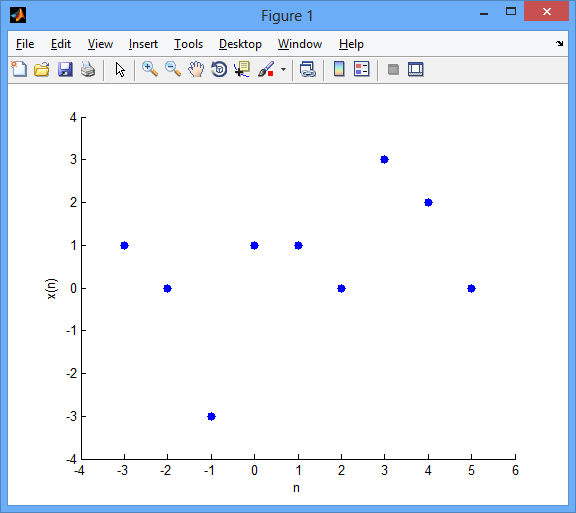 Μοναδική Διακριτή ώση2ο ΜΑΘΗΜΑ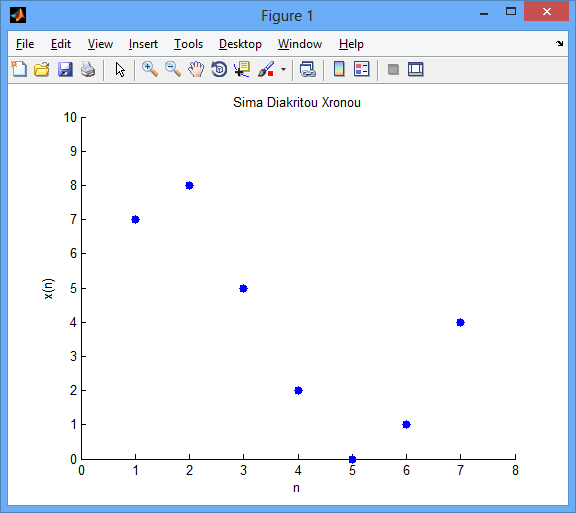 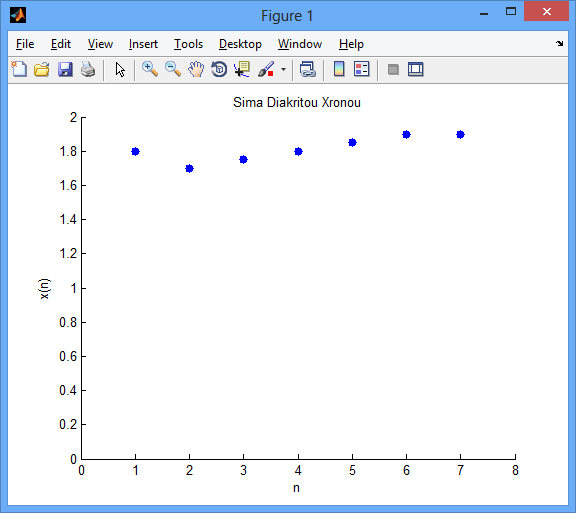 Όταν το n είναι ακέραιος μιλάμε πάντα για διακριτό χρόνο.		x(n)|n=-5=0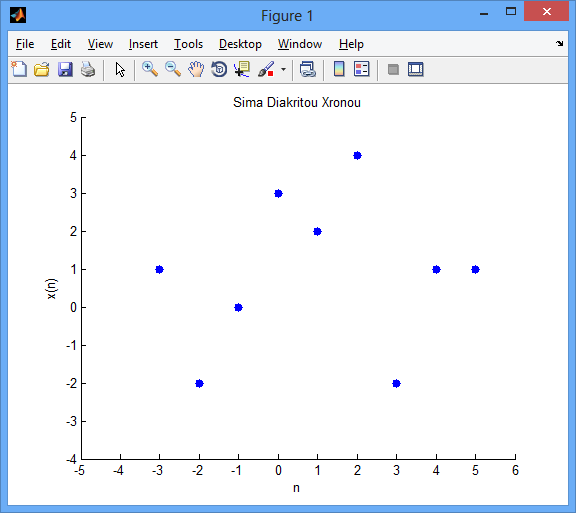 								x(n)|n=4=1								x(n)|n=500=0x(n) = 2n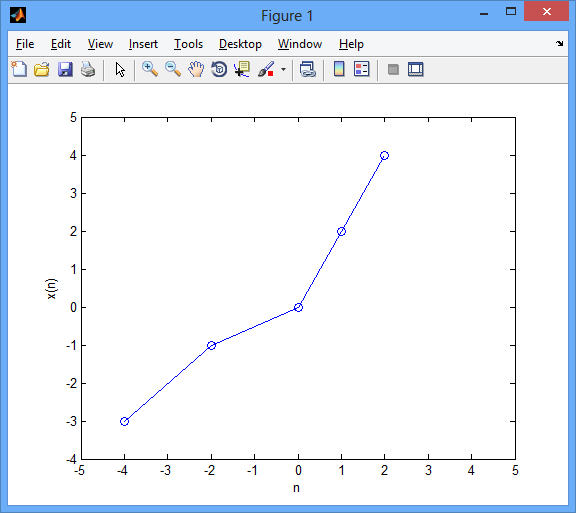 x(200)=2*200=400x(2,5)=ΔΕΝ ΟΡΙΖΕΤΑΙ!Το x(n) παίρνει οποιαδήποτε τιμή, ενώ το n είναι μόνο ακέραιος αριθμός.ΜΟΝΑΔΙΑΙΑ ΔΙΑΚΡΙΤΗ ΩΣΗ(πεπερασμένου μήκους)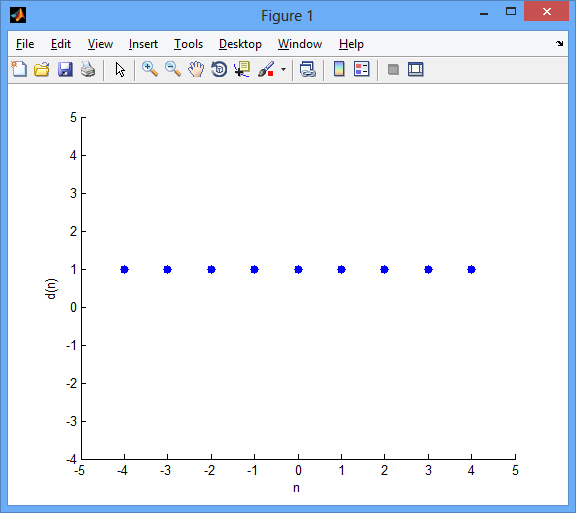 ΒΗΜΑΤΙΚΗ ΣΥΝΑΡΤΗΣΗ(άπειρου μήκους)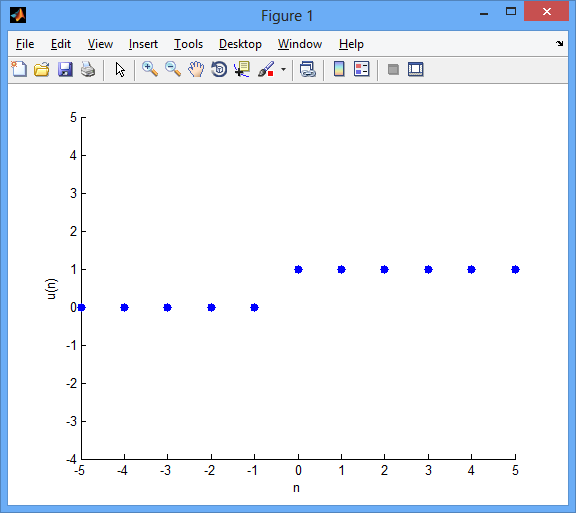 Σήμα Πεπερασμένου ΜήκουςΣΕΛΙΔΑ 6 – ΣΧΗΜΑ ΚΑΤΩ-ΚΑΤΩΣήμα Άπειρου Μήκους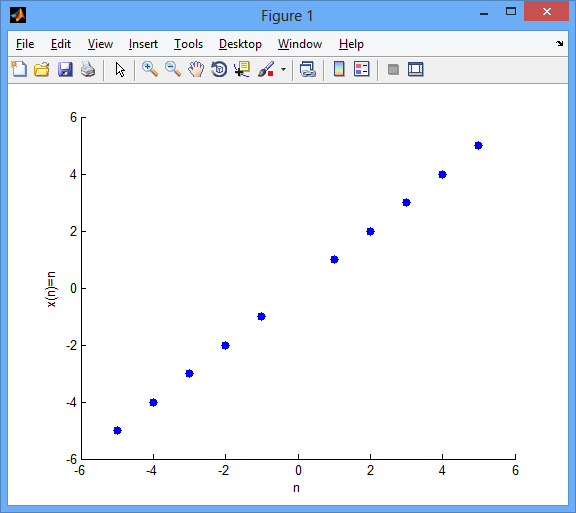 Δεξιάς πλευράς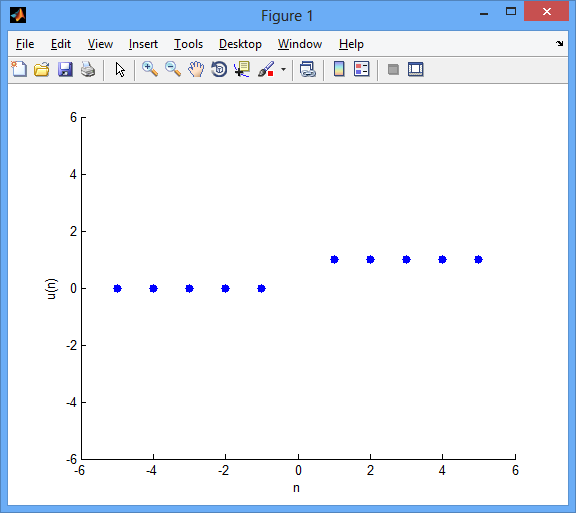 Αριστερής πλευράς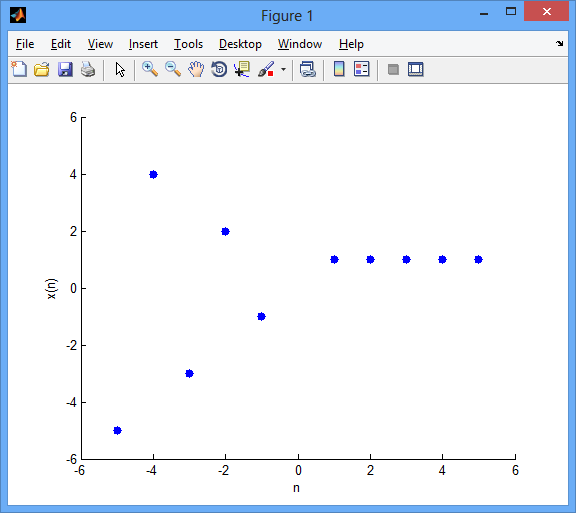 Αμφίπλευρης 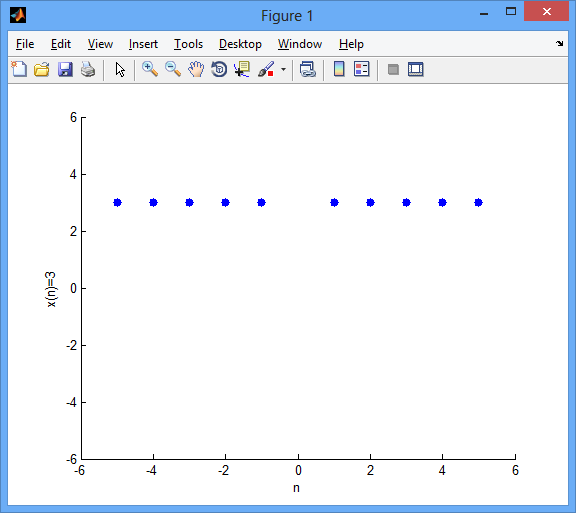 x1(n)=n				x2(n)=2x1(n)=2n κλιμάκωση κατά πλάτος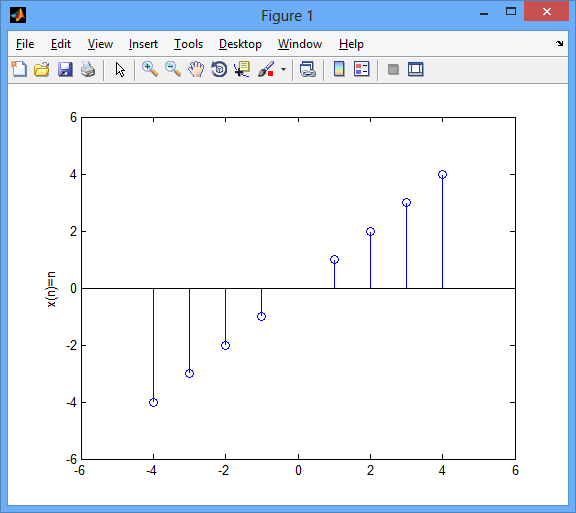 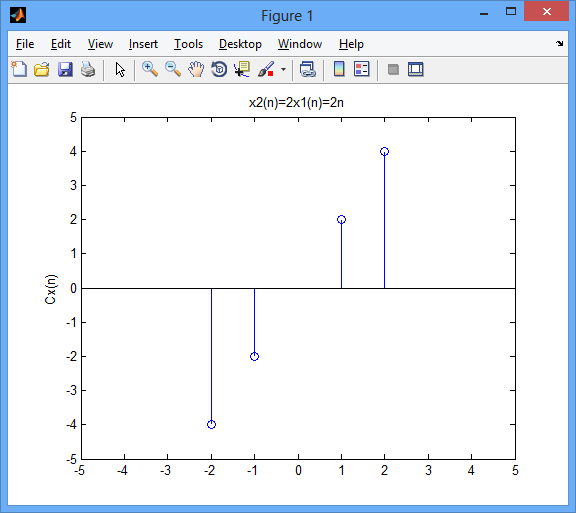 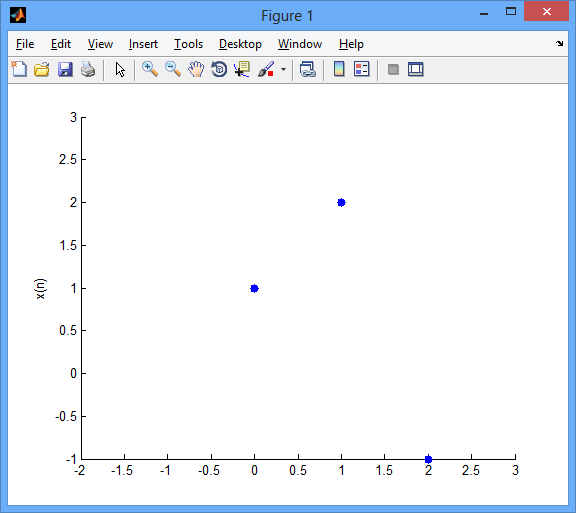 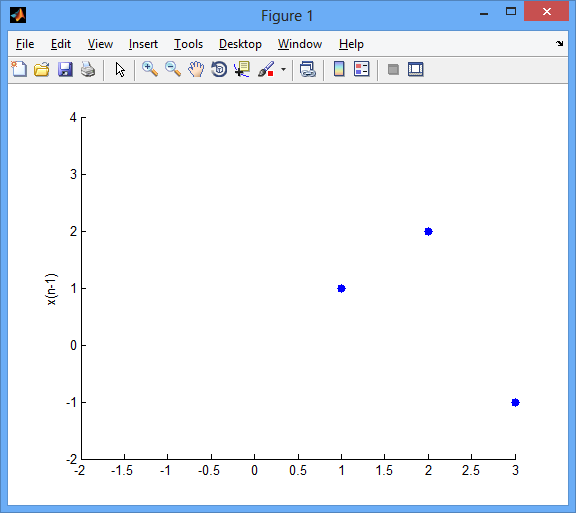 μετατόπιση του σήματος μια θέση δεξιά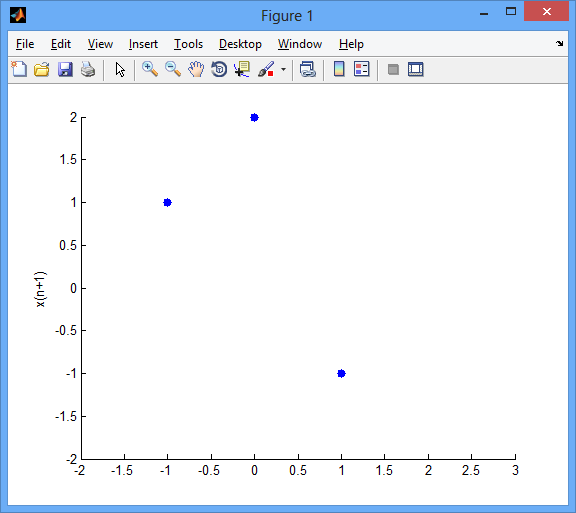 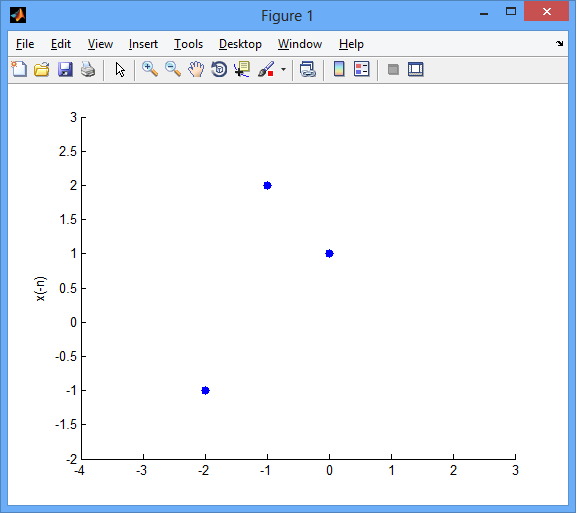 μετατόπιση του σήματος μια θέση αριστερά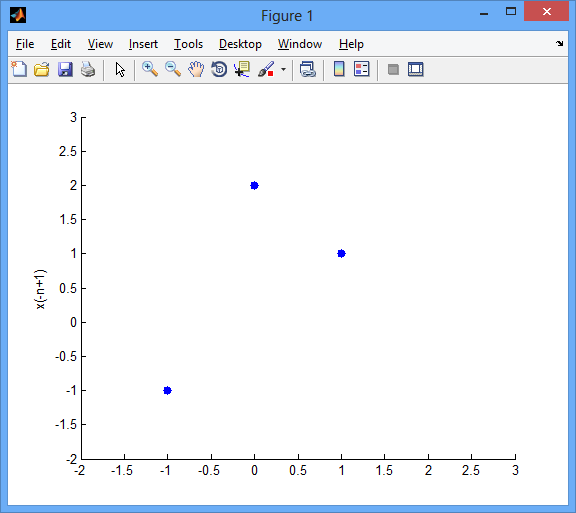 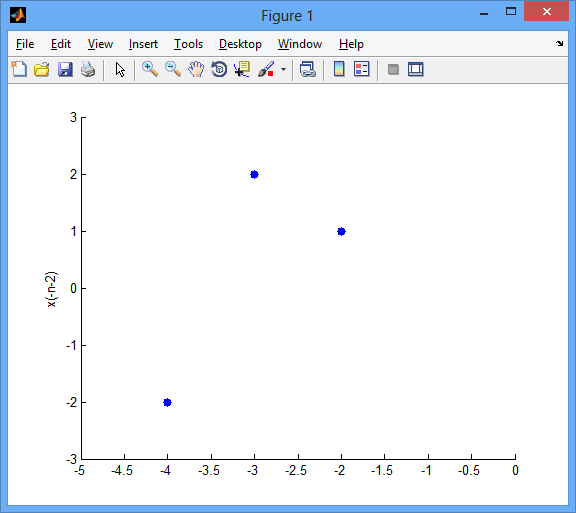 μετατόπιση δεξιά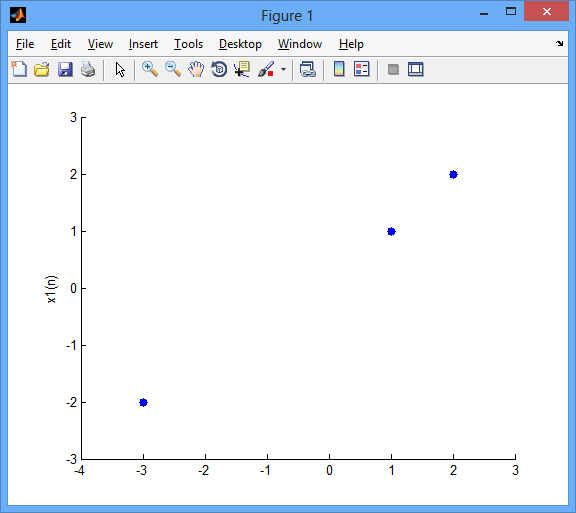 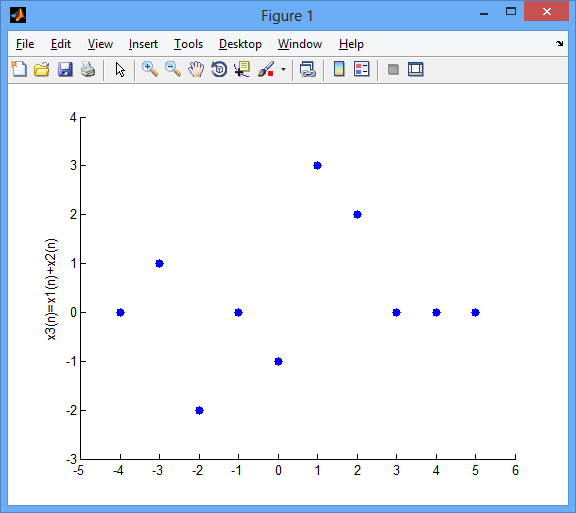 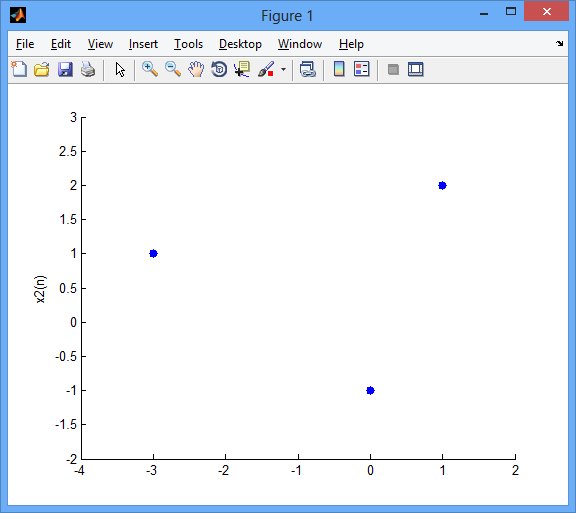 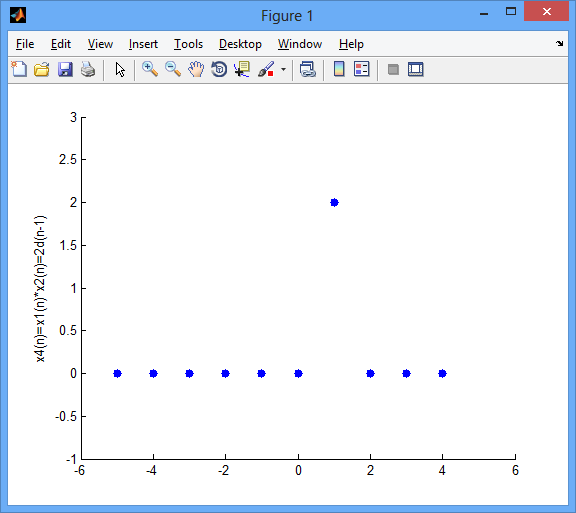 3ο ΜΑΘΗΜΑΠΡΟΣΟΧΗ! Όταν έχουμε αντιστρέψει τη συνάρτηση, δηλ. u(-n), τότε η μετατόπιση πάει με αντίθετη φορά.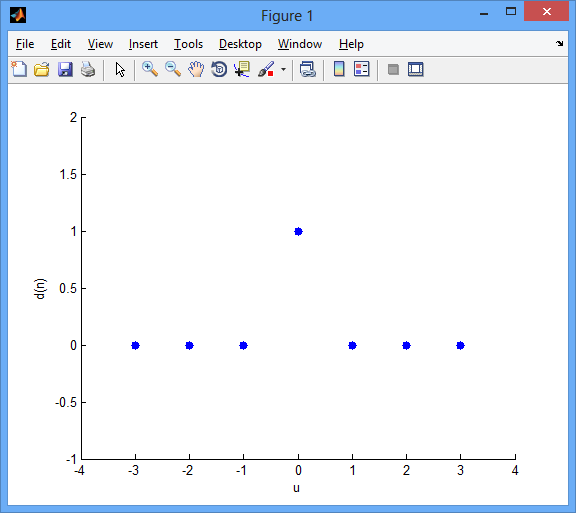 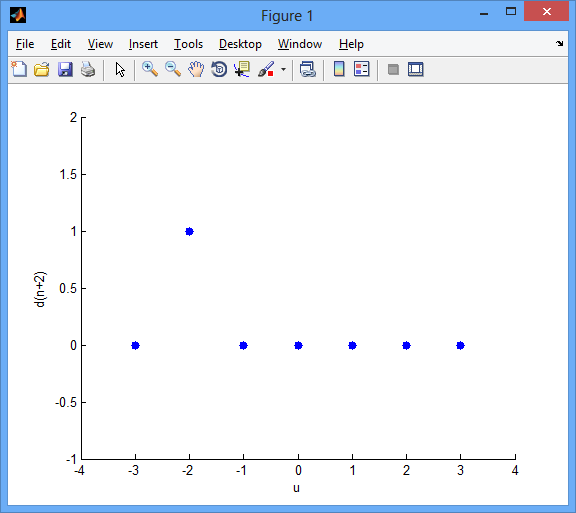 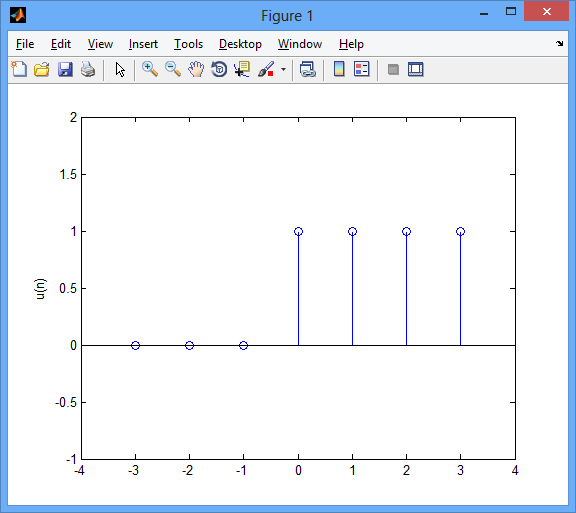 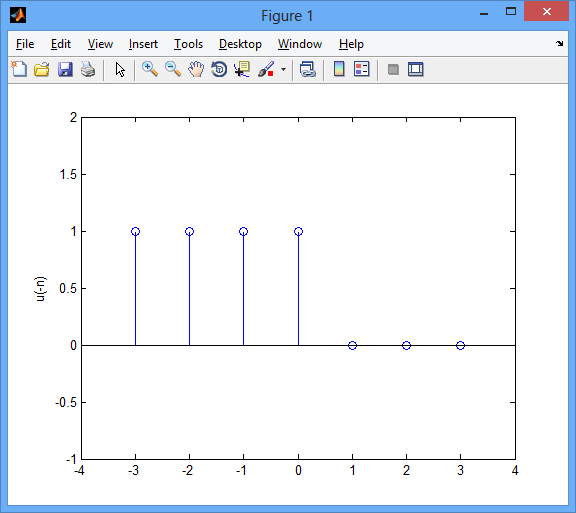 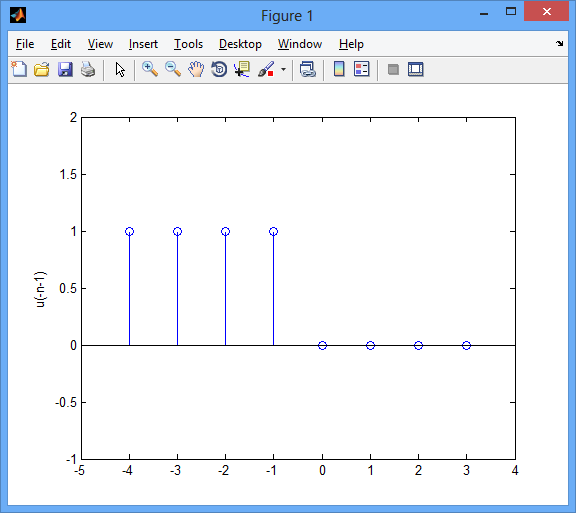 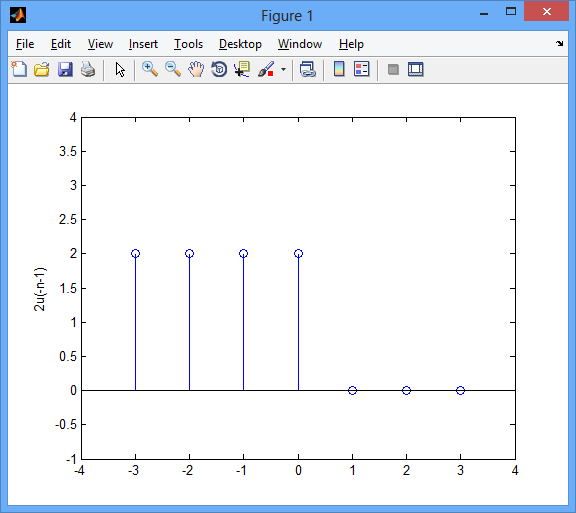 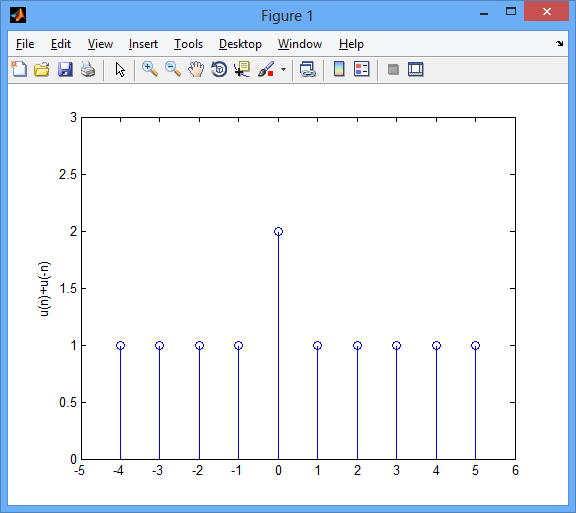 ισχύει και για αφαίρεση και για πολλαπλασιασμόπ.χ.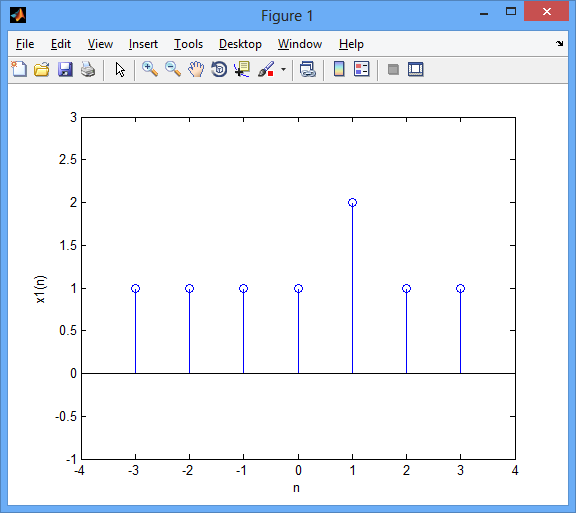 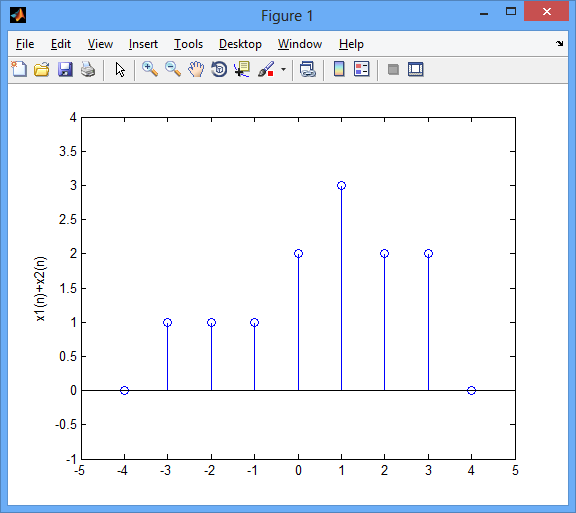 x1(n)+x2(n)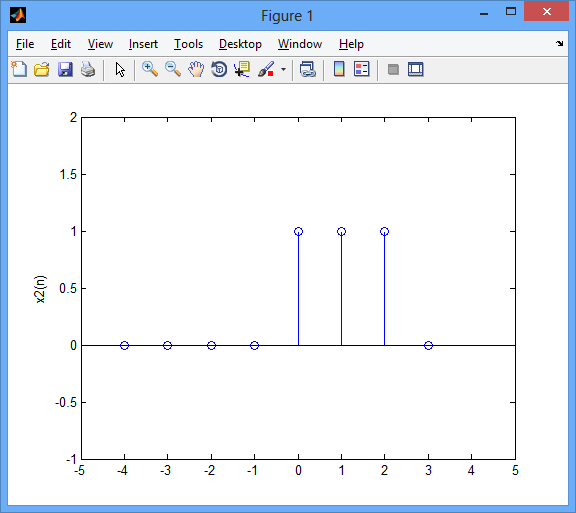 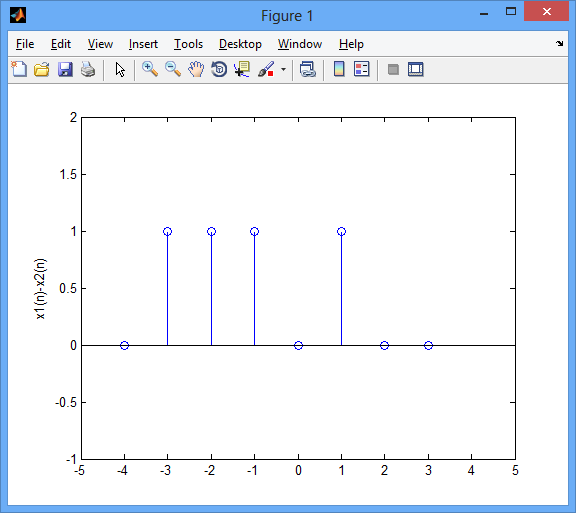 x1(n)-x2(n)x1(n)*x2(n)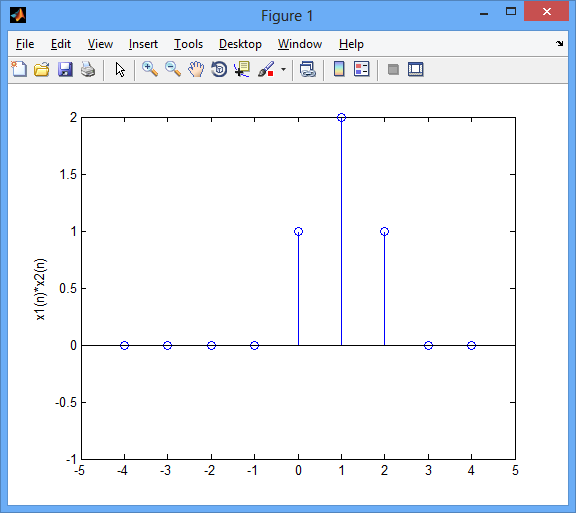 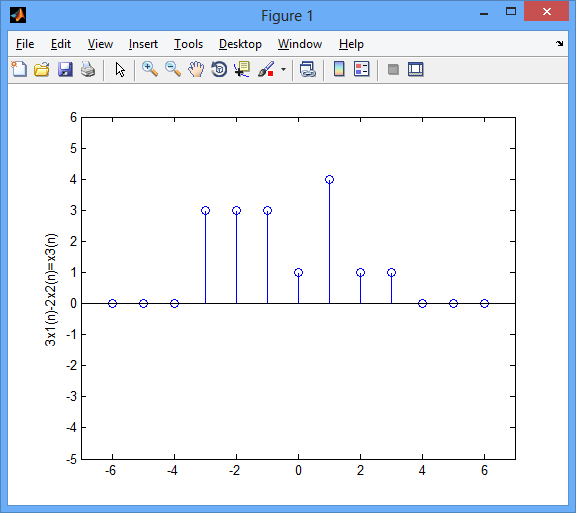 γραμμική σχέση (πρόσθεση αφαίρεση σημάτων)π.χ.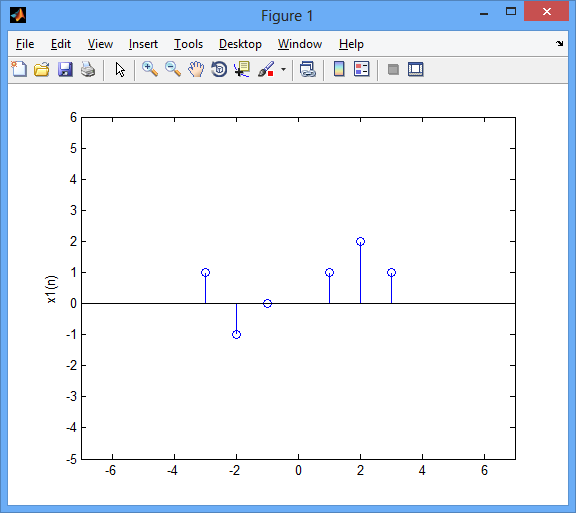 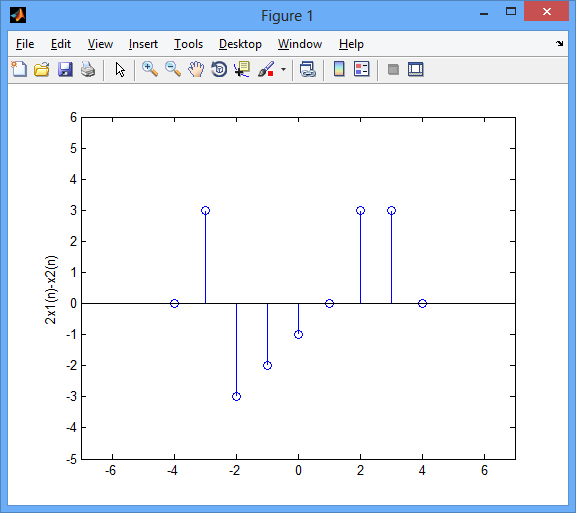 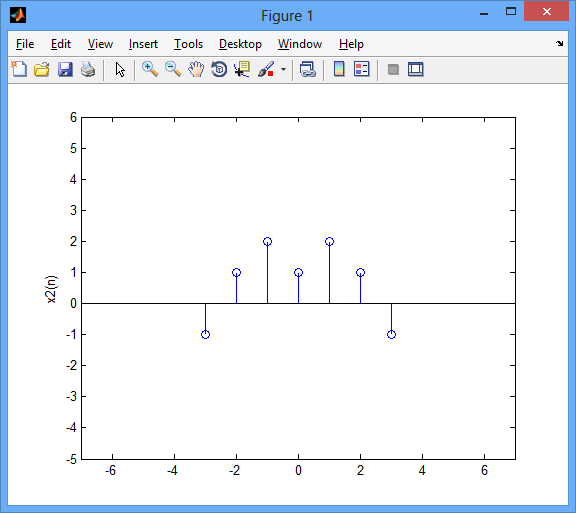 π.χ.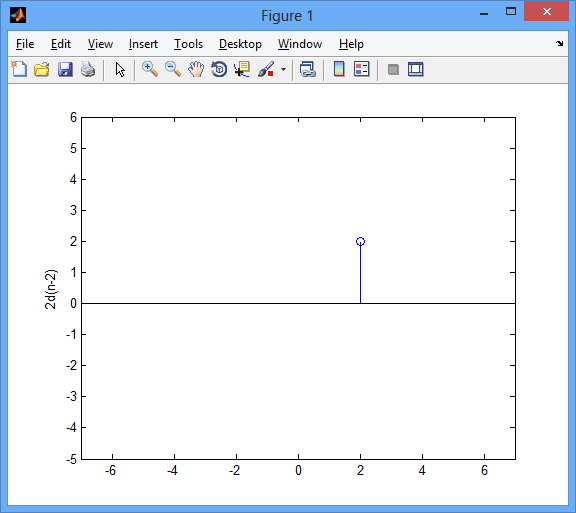 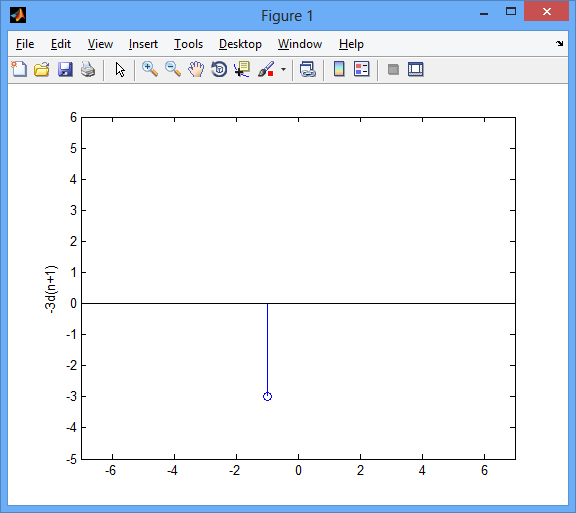 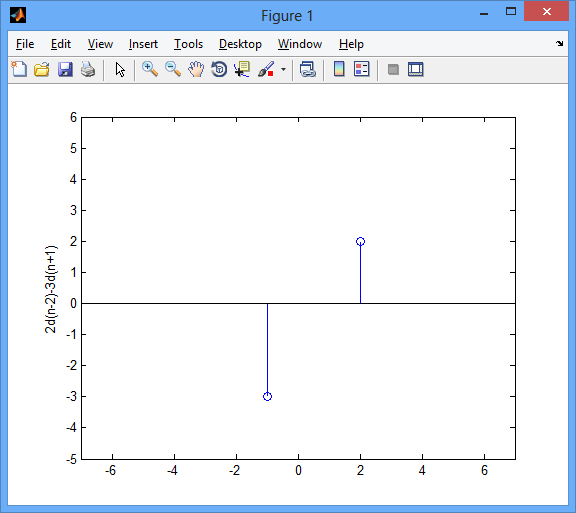 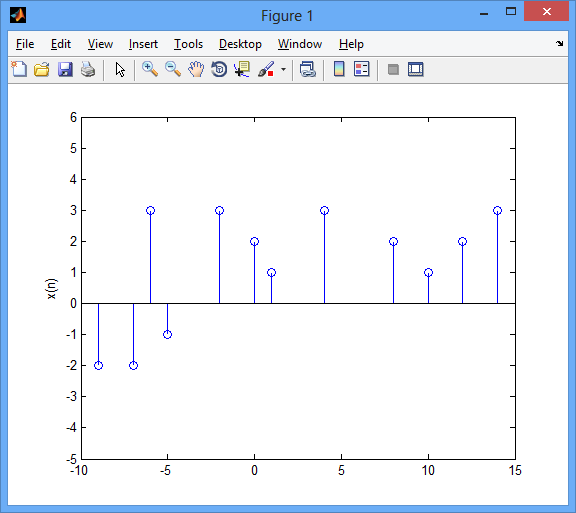 μετατόπισηΣτο προηγούμενη σχήμα  π.χ.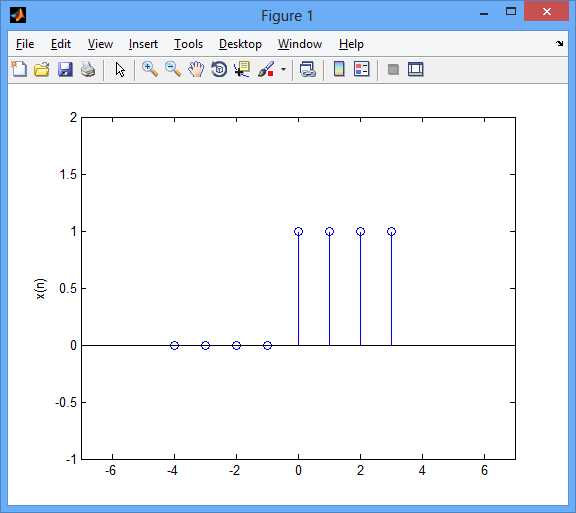 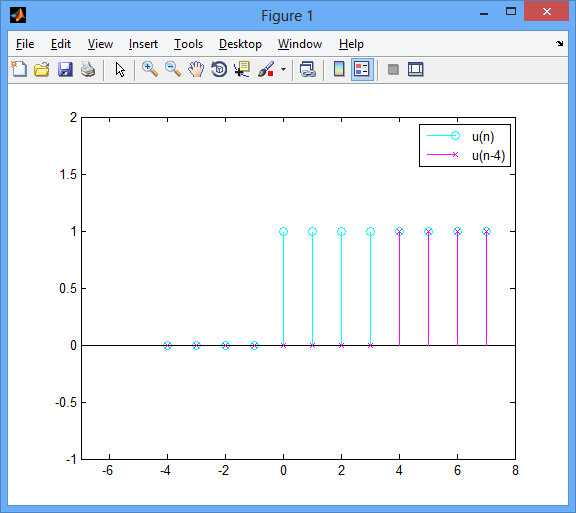 π.χ.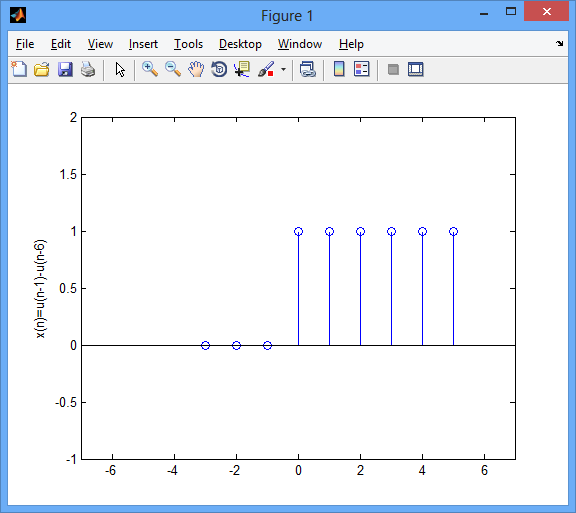 π.χ.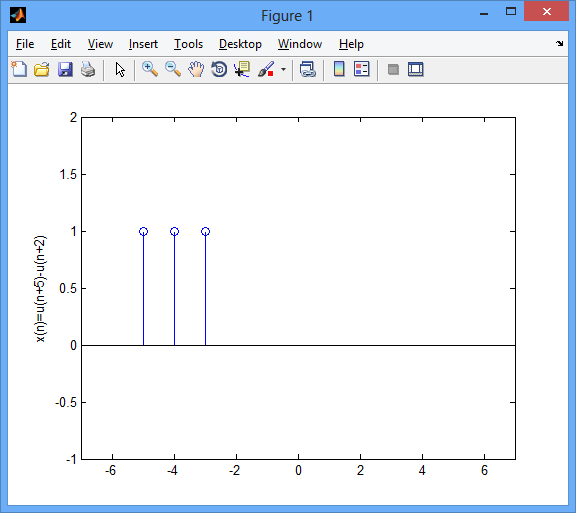 π.χ.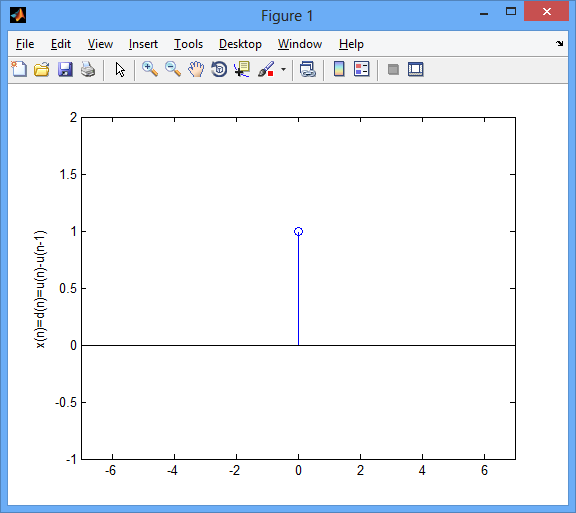 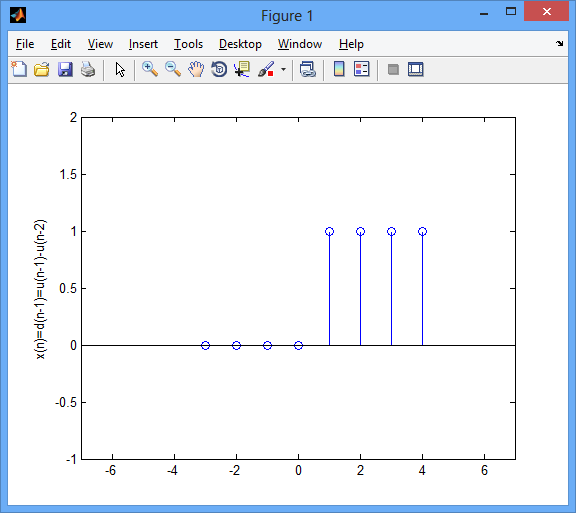 Άρα  π.χ.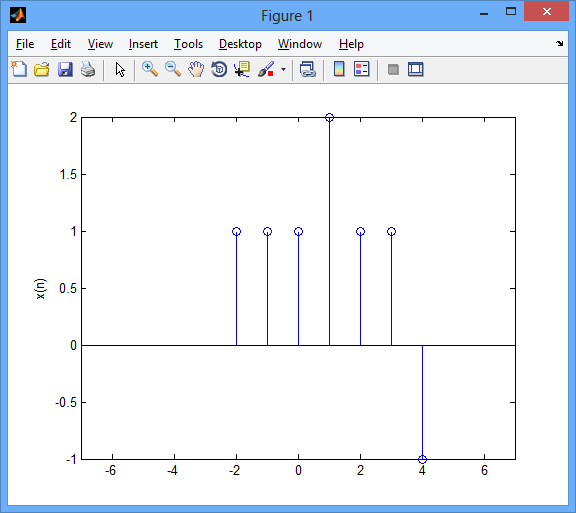 4ο ΜΑΘΗΜΑx1(n)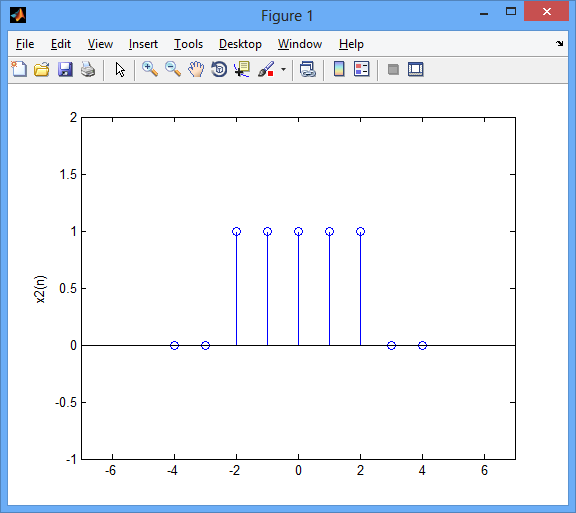 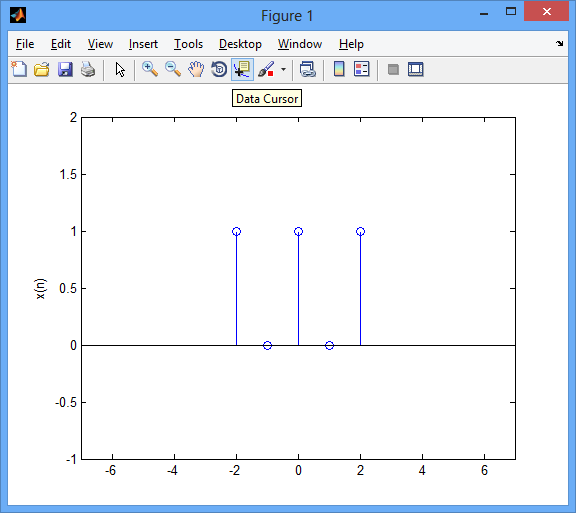 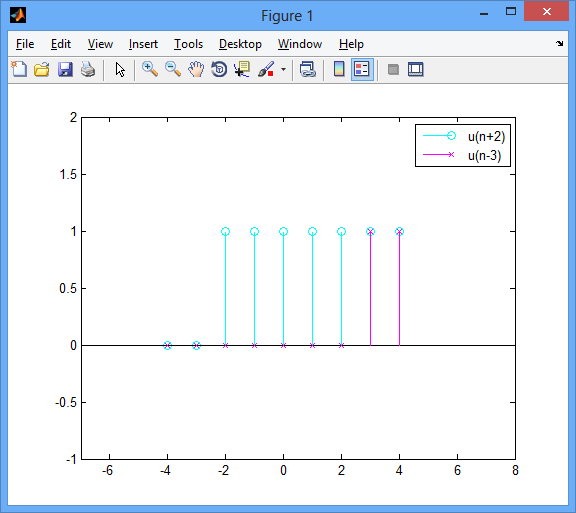 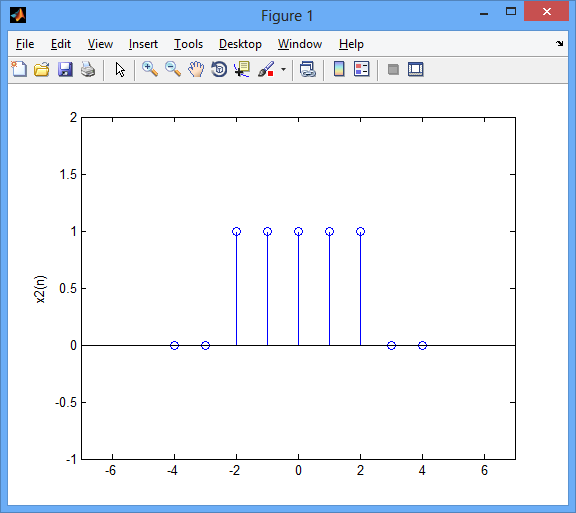 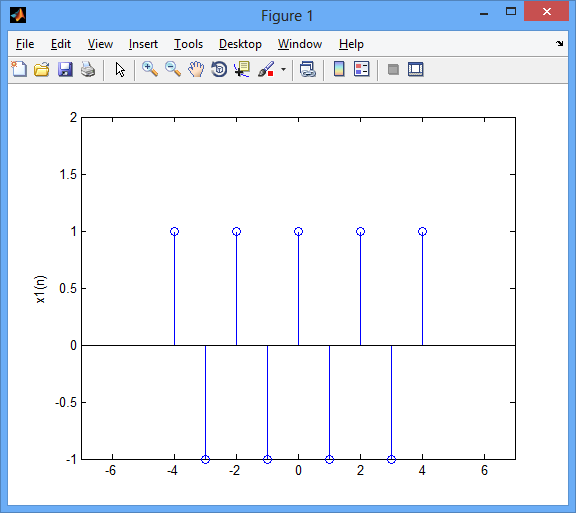 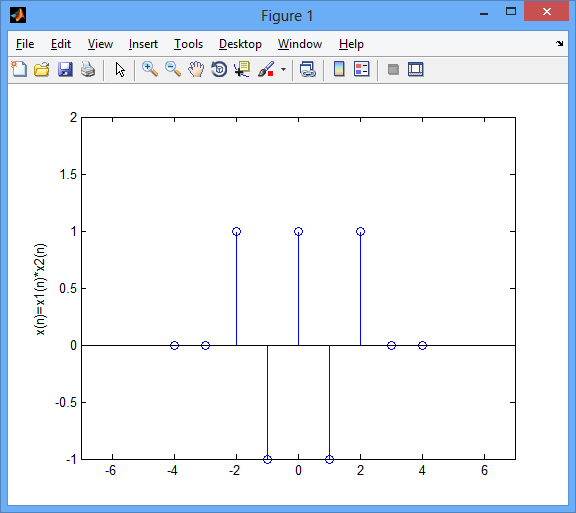 Μοναδιαία συνάρτηση βήματος ως προς συνάρτηση δέλτα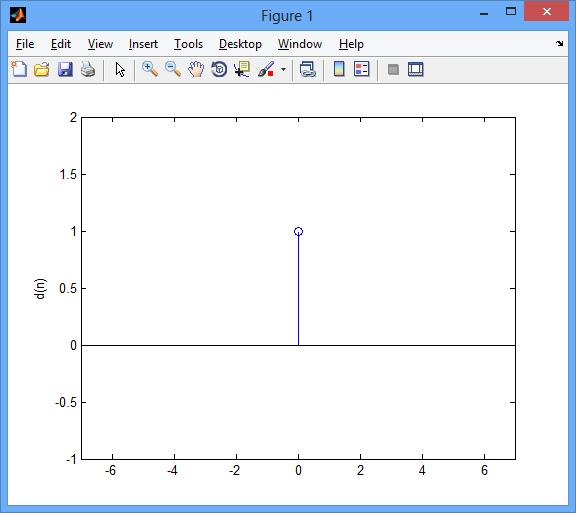 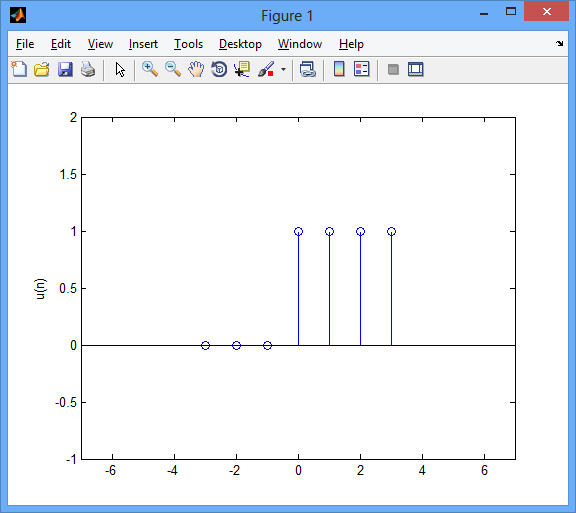 Περιοδικά Σήματα	 δηλ. αν προσθέσω έναν ακέραιο αριθμό στο n, τότε τη χρονική στιγμή n+N έχει το ίδιο πλάτος με την τιμή nγια n0  n0 ± kNx(n0) = x(n0 + N)Δίνεται σήμα x(n)=n. Είναι περιοδικό;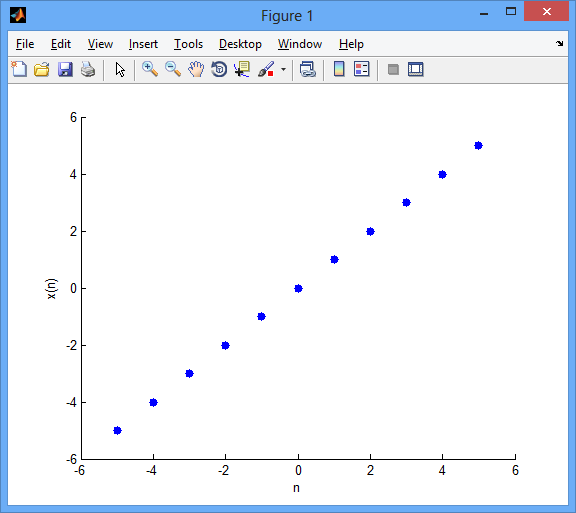 αφού δεν υπάρχει ακέραιο Ν για να υπάρχει ίδιο πλάτος, ΔΕΝ είναι περιοδικό. Άρα το σήμα είνα περιοδικό με περίοδο u=16. x1(n)Συμμετρικές Ακολουθίες-άρτια, x(n)=x(-n)  (συμμετρικά ως προς τον κατακόρυφο άξονα)-περιττά, x(n)=-x(-n)   (συμμετρικά ως προς την αρχή των αξόνων)άρτιο							περιττό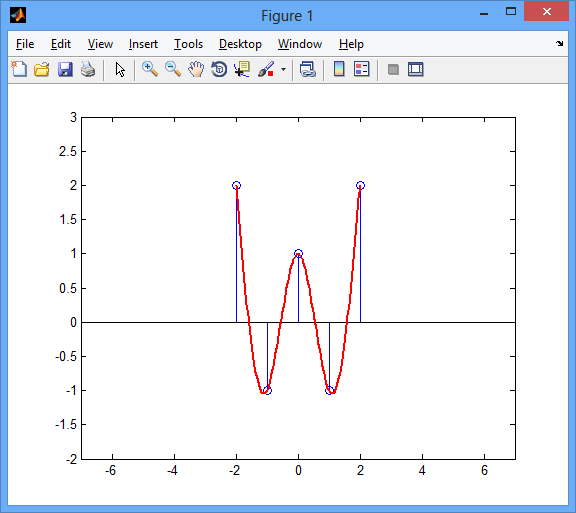 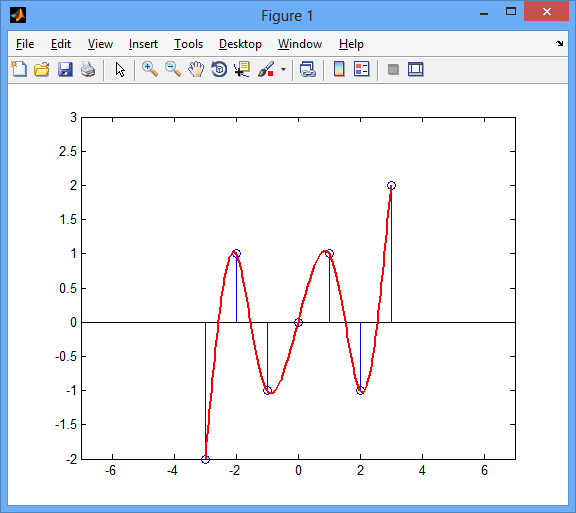 x1(n): άρτιοx2(n): περιττόάρα περιττό y(n)άρτιο · άρτιο = άρτιοάρτιο · περιττό = περιττόόταν έχουμε άρτιο αριθμό περιττών σημάτων, βγαίνει άρτιο. Όταν έχουμε περιττό αριθμό περιττών σημάτων, βγαίνει περιττό.x1(n): άρτιο  x1(n) = x1(-n)x2(n): περιττό  x2(n) = -x2(-n)  x2(-n) = -x2(n)x3(n): περιττό  x3(n) = -x3(-n)  x3(-n) = -x3(n)y(n) = x1(n)· x2(n)· x3(n)άρα άρτιο5ο ΜΑΘΗΜΑ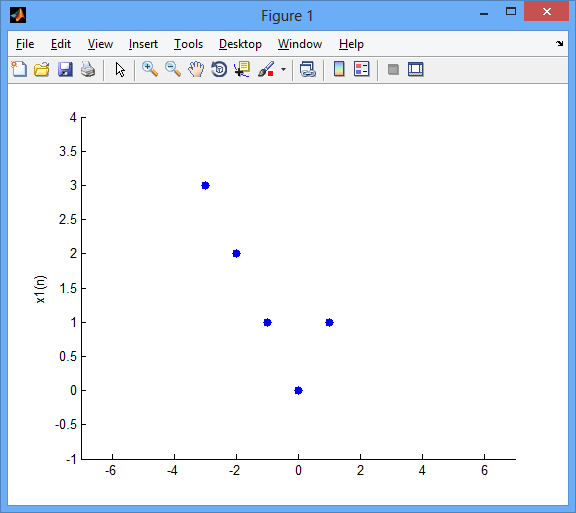 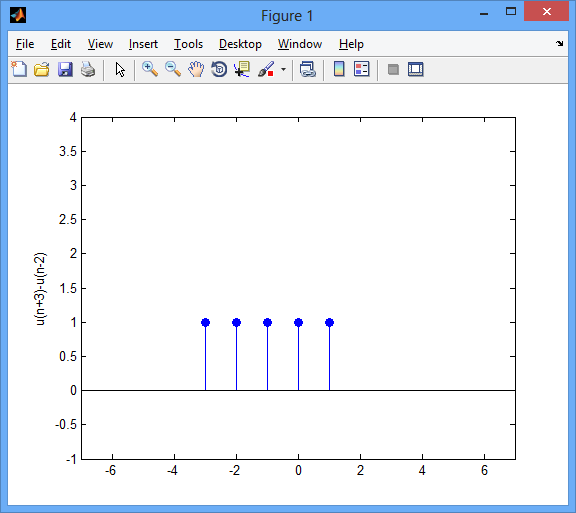 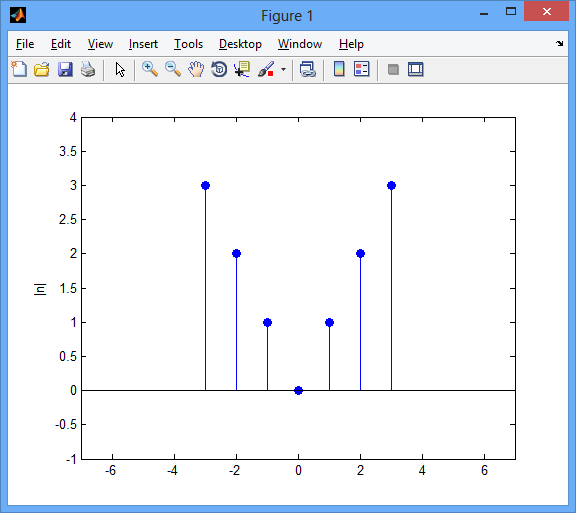 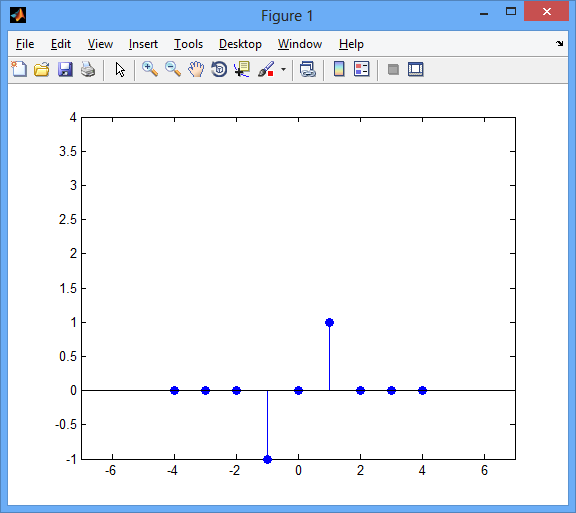 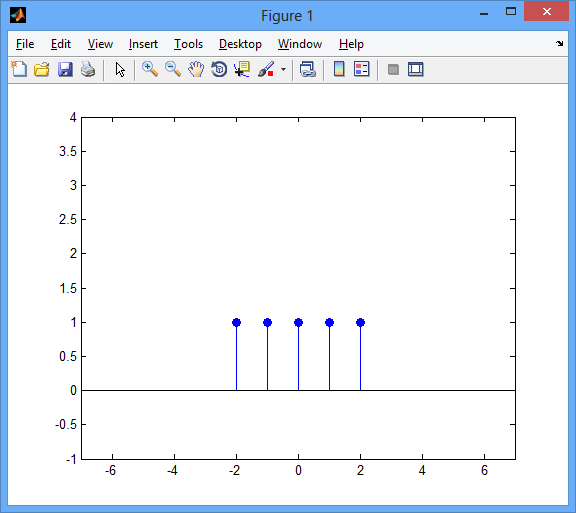 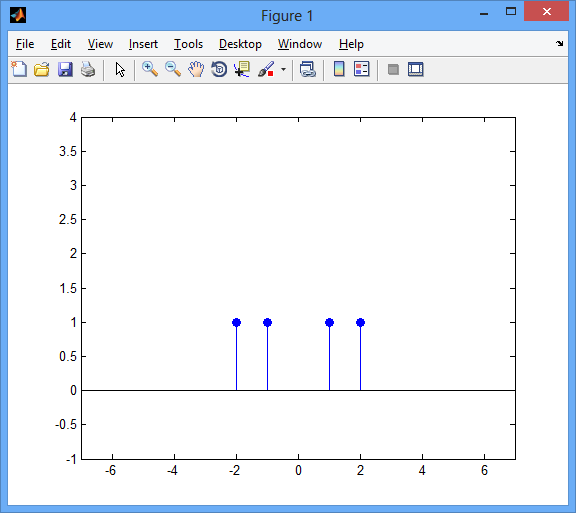 Συστήματα Διακριτού ΧρόνουΣύστημα διακριτού χρόνου Τ[·]Τ[·]ΕΙΣΟΔΟΣπ.χ. 	   δεν θέλει μνήμηx(n)      		άρα πρόσθεση 2 χρονικών στιγμών, άρα θέλει μνήμηΙΔΙΟΤΗΤΕΣΥπέρθεση (Επαλληλία)x1(n)ΤΑν το (1)=(2), τότε ισχύει η υπέρθεση και άρα θα ισχύει και y(n) = y1(n)+y2(n)Ομογένειαψ(n)=Τ[x(n)]x(n)αν το y1(n) = y2(n) τότε ισχύει η ομογένεια.π.χ. Έχω το σύστημα του διακριτού χρόνου y(n) = log(x(n)). Να εξεταστεί αν ισχύει η αρχή της υπέρθεσης και η ομογένεια.Πρέπει να ισχύει για όλες τις τιμές του n και του c. Αφού αυτό δεν ισχύει παρά ίσως για μία μόνο τιμή, το αρχικό δεν ισχύει, άρα το σύστημα δεν είναι ομογενές.άρα δεν ισχύει η αρχή της υπέρθεσηςπ.χ.   υπέρθεση? ομογένεια?άρα δεν ισχύει η αρχή της υπέρθεσηςάρα ισχύει η ομογένειαπ.χ.   υπέρθεση? ομογένεια?άρα ισχύει η αρχή της υπέρθεσηςάρα ισχύει η ομογένειαΓραμμικό Σύστηματο σύστημα στο οποίο ισχύει και η ομογένεια αλλά και η αρχή της υπέρθεσης.6ο ΜΑΘΗΜΑ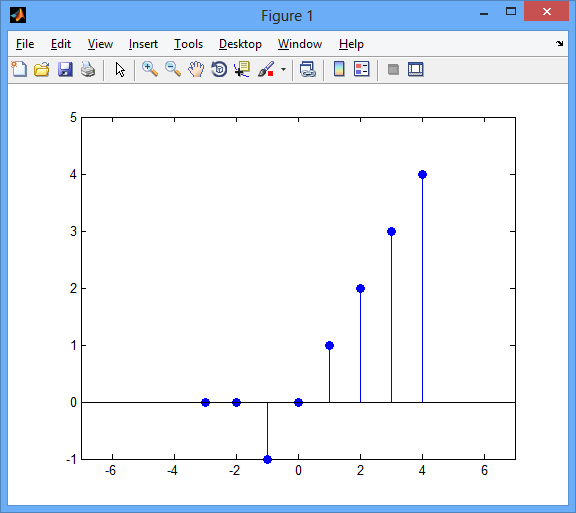 Κρουστική Απόκρισηx(n) = δ(n)ψ(n)=h(n)=Τ[δ(n)]έξοδος συστήματος όταν θέσουμε στην είσοδο τη μοναδιαία διακριτή ώση.Αμεταβλητότητα στη μετατόπισηΑν το σύστημα είναι αμετάβλητο, τότε η είσοδος μετατοπίζεται 2 θέσεις αριστερά. Τότε και στην έξοδο θα μετατοπιστεί 2 θέσεις αριστερά.Η μετατόπιση θα είναι ίδια. Το ψ(n)=3 είναι μεταβλητό.Γραμμικά συστήματα αμετάβλητα στη μετατόπισηΤα συστήματα που είναι γραμμικά όσο και αμετάβλητα στη μετατόπισηυπέρθεσηομογένεια		πρέπει να ισχύουναμεταβλητότηταΑιτιότητααιτιατόπαρελθοντικές τιμές…   n0-4    n0-3    n0-2    n0-1    n0Το σύστημα είναι αιτιατό όταν εξαρετάται από τις παρελθοντικές τιμές χρόνου έως την παροντική, π.χ. ψ(n0) = x(n0+3), y(n0) = x(n0). Ενώ μη αιτιατό όταν εξαρτάται από μελλοντικές, π.χ. y(n) = x(n0-6). 		π.χ. n=3  y(3) = x(-3)		        n=-3  y(-3) = x(-(-3)) = x(3)	άρα το σύστημα δεν είναι αιτιατό.αφού είναι μια συνάρτηση γνωστή που δεν την παίρνουμε στην είσοδο, δεν μας ενδιαφέρει		άρα συνολικά το αρχικό σύστημα είναι μη αιτιατό!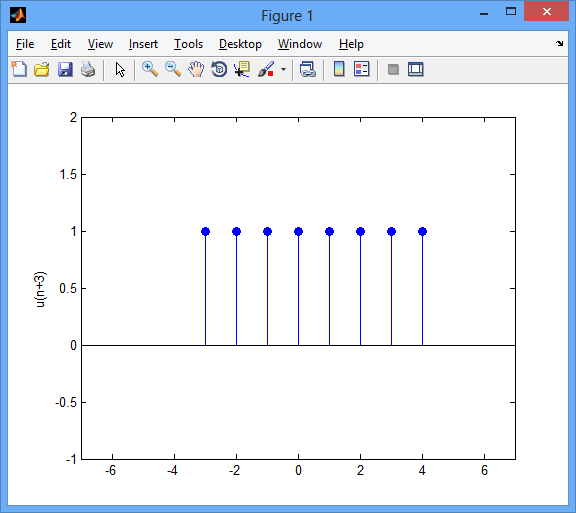 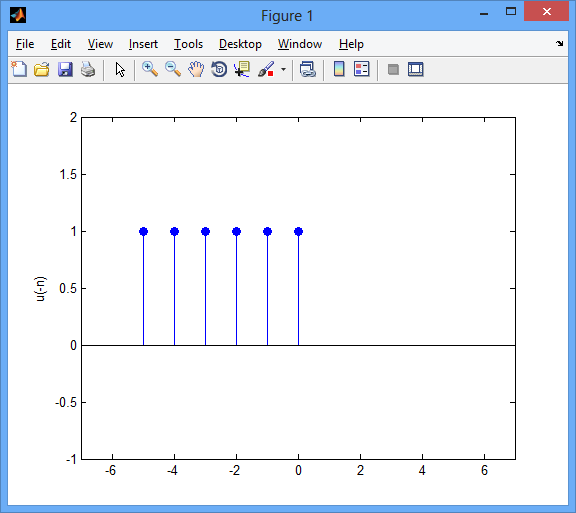 Ευστάθειααν   φραγμένο σύστημα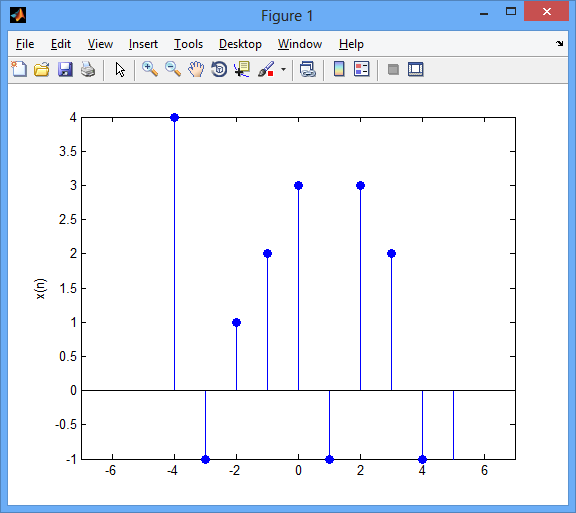 Τ[ ]τότε θα είναι φραγμένη και η έξοδος, όχι με την ίδια τιμή πλάτους στη φραγή.x(n) = n  μη φραγμένη  ευσταθές γιατί το sin είναι φραγμένη συνάρτηση μεταξύ του -1<sin<1.ΑντιστρεψιμότηταΤ[ ]x(n) ψ(n)=Τ[x(n)]όταν από την έξοδο μπορώ να βρω την είσοδο, τότε το σύστημα λέγεται αντιστρέψιμο.αφού υπάρχει έστω μια τιμή για την οποία δεν μπορώ να υπολογίσω την είδοσο, το σύστημα λέγεται μη αντιστρέψιμο. μη αντιστρέψιμο για n=1, άρα όλο μη αντιστρέψιμο αντιστρέψιμο αφού το n είναι πάντα ακέραιος αριθμός αντιστρέψιμο	για n=1 και n=-2 μη αντιστρέψιμο αντιστρέψιμο7ο ΜΑΘΗΜΑπαρελθοντική τιμήΣυνέλιξηΗ σχέση μεταξύ της εισόδου x(n) ενός γραμμικού συστήματος και αμετάβλητου κατά τη μετατόπιση και της εξόδου y(n) δίνεται από το άθροισμα της Συνέλιξης.y(n)=h(n)ΙδιότητεςΑντιμεταθετική  Προσεταιριστική  Επιμεριστική  x(n) πεπερασμένο στο διάστημα [-2,3]πεπερασμένου μήκους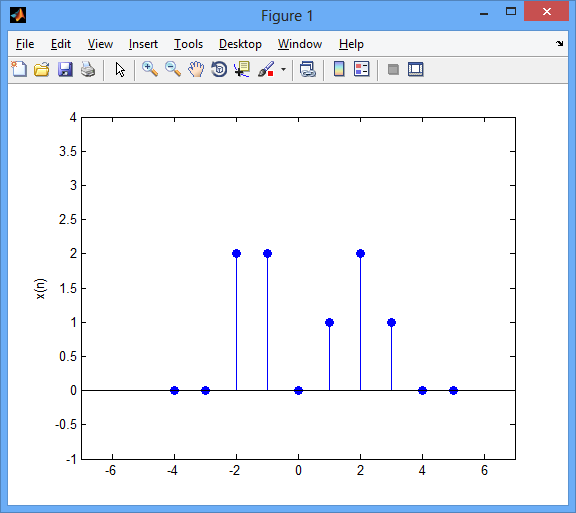 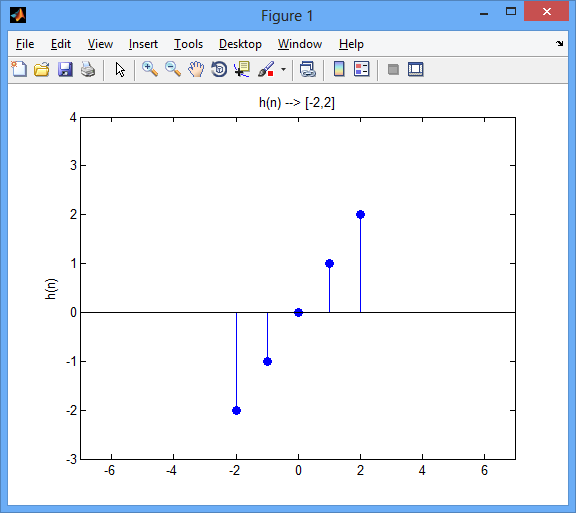 y(n)  πεπερασμένο στο διάστημα [-2+(-2),3+2]=[-4,5]Υπολογισμός της Συνέλιξηςμέθοδος του κανόνα (Μόνο σε σήματα πεπερασμένου μήκους)γραφική παράσταση συνέλιξης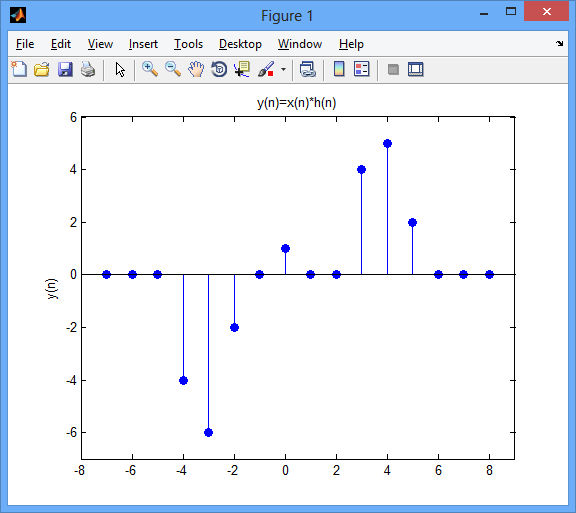 π.χ.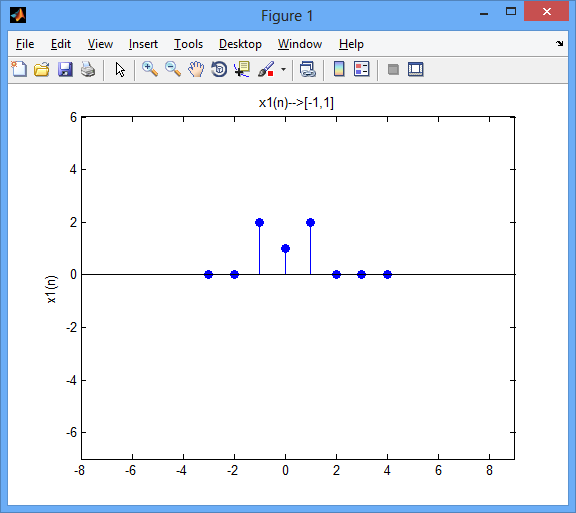 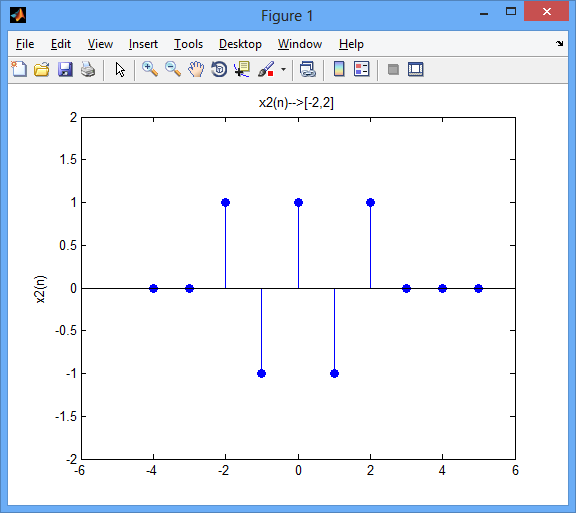 y(n)=x1(n)*x2(n) [-1+(-2),1+2]  [-3,3]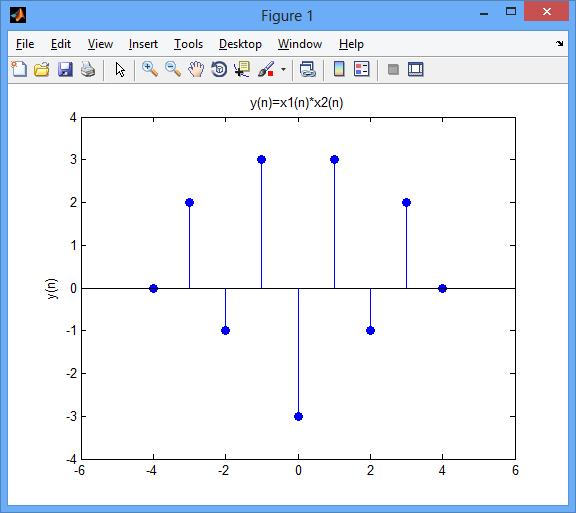 8ο ΜΑΘΗΜΑ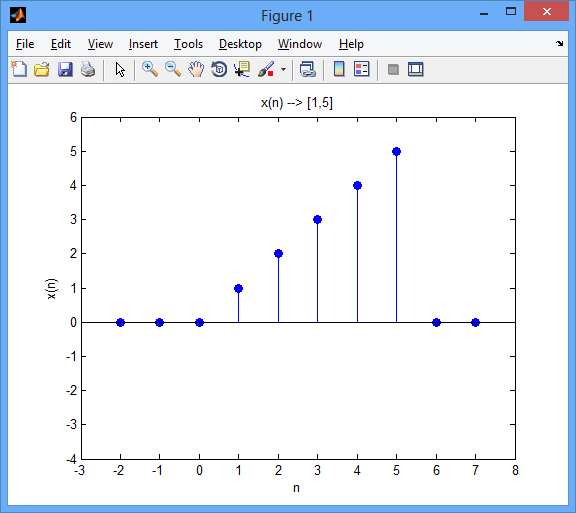 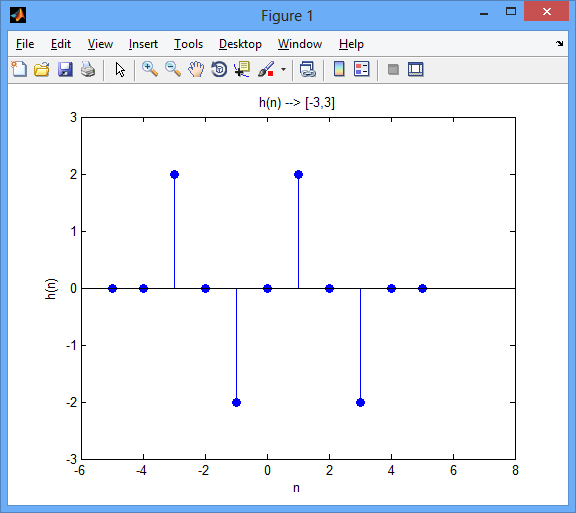 y(n)  [1+(-3),5+3]  [-2,8]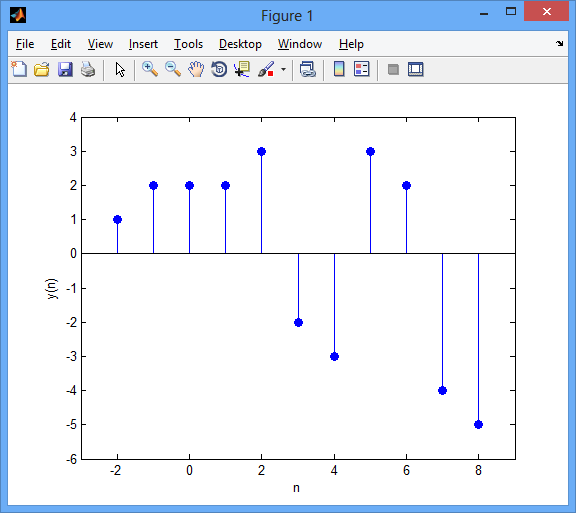 h2(n)x(n) y(n)=?h1(n)+x(n) y(n)=?heq(n)= h1(n) + h2(n)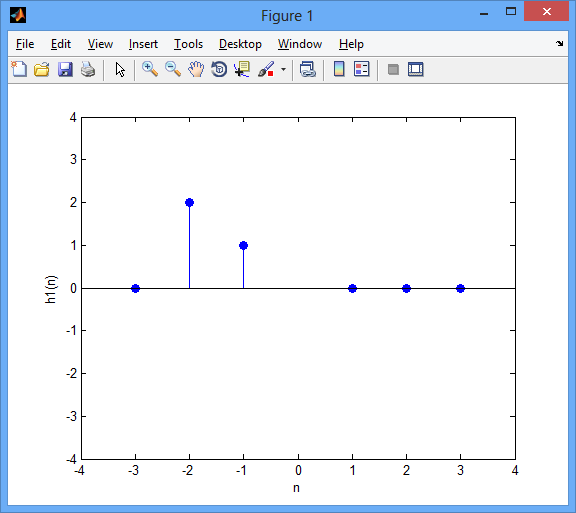 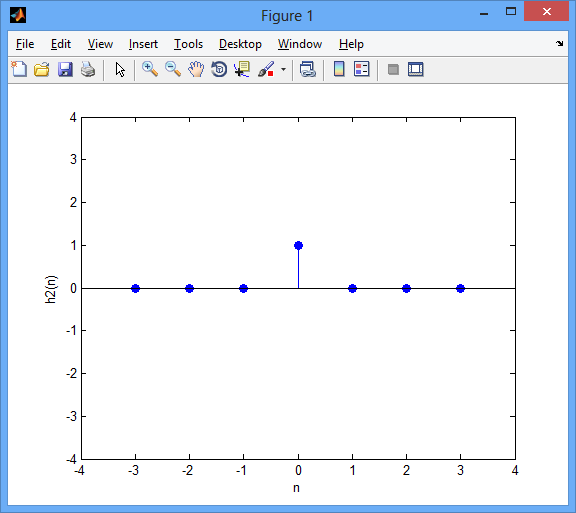 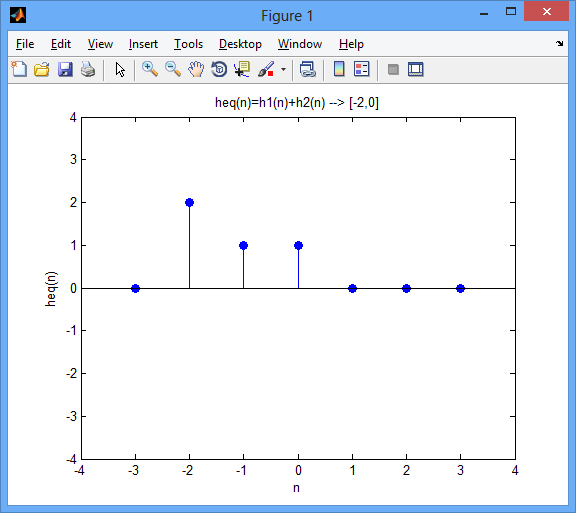 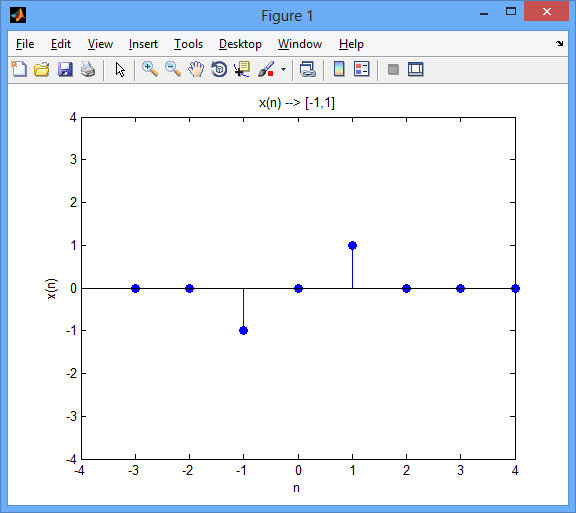 y(n)=-2δ(n+3)-1δ(n+2_+1δ(n+1)+1δ(n)+δ(n-1)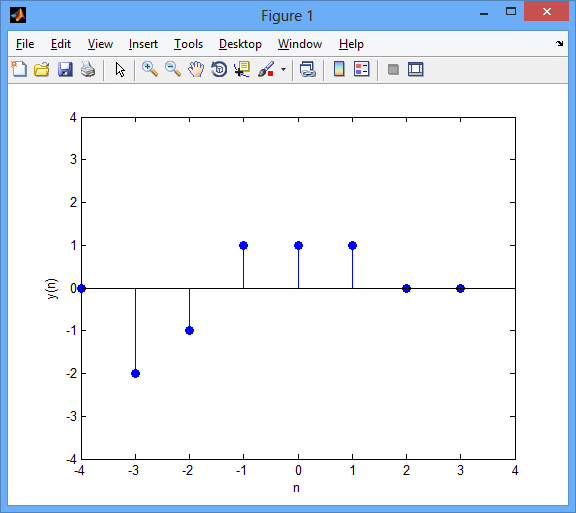 h1(n)h2(n)h4(n)h3(n)h5(n)+++x(n)y(n)h1,2=h1(n)+h2(n)			h12,3=h12(n)*h3(n)=[ h1(n)+h2(n)]* h3(n)h123,4=h123(n)+h4(n)			09ο ΜΑΘΗΜΑ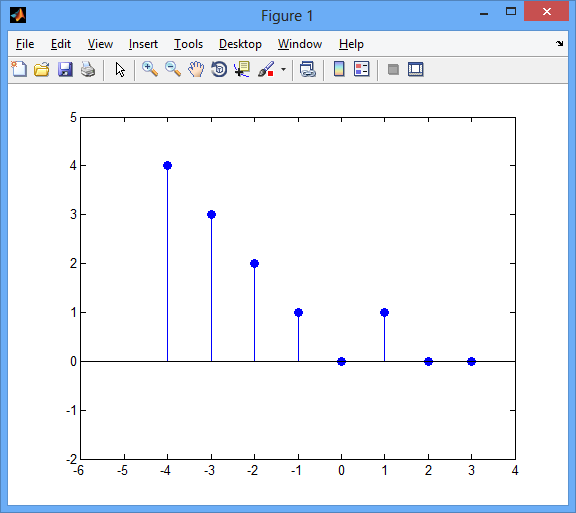 Απευθείας Υπολογισμός Συνέλιξηςεξαρτάται από τον όρο του αθροίσματος που θια κόψουμε τα όρια.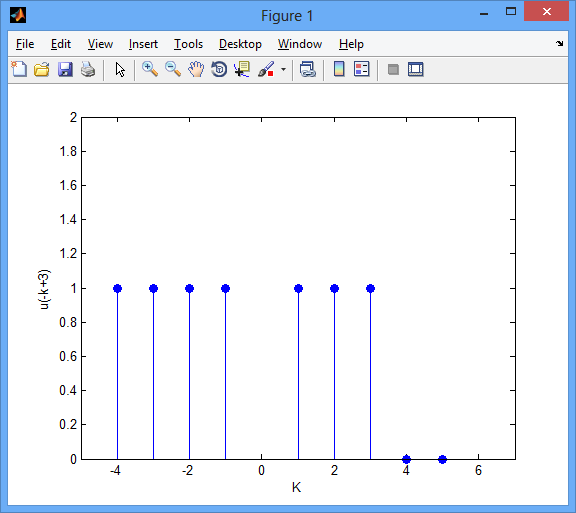 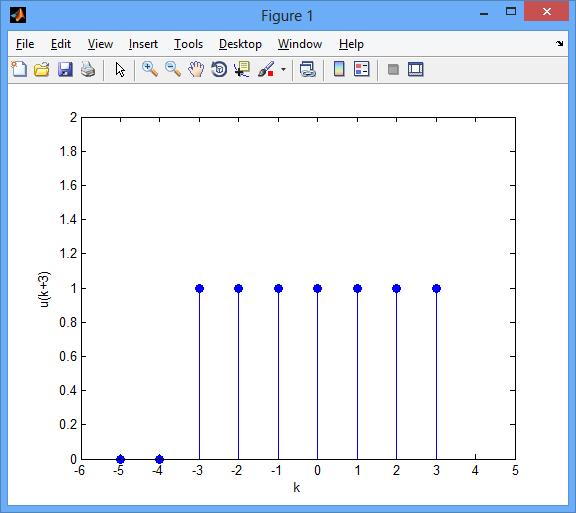 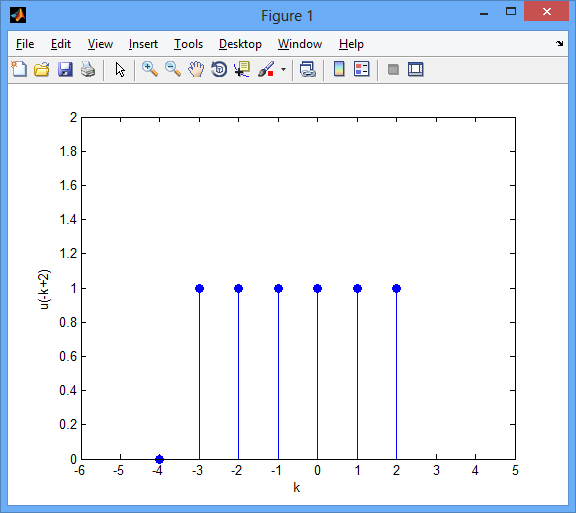 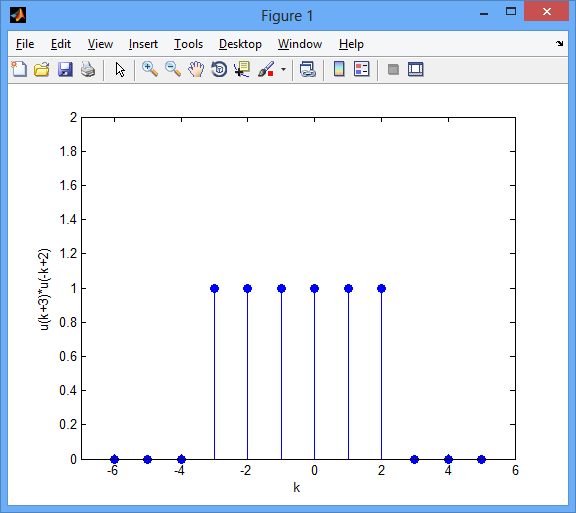 n=N-1  N=n+1για n≥0για n<0  y(n)=0ΣΕΛΙΔΑ 34 – ΣΧΗΜΑ ΚΑΤΩ-ΚΑΤΩΣυνέλιξη με τον εαυτό του να βρω την πρώτη μη μηδενική τιμή και την τελευταία. 10ο ΜΑΘΗΜΑΣυνέλιξη με γραφική Προσέγγιση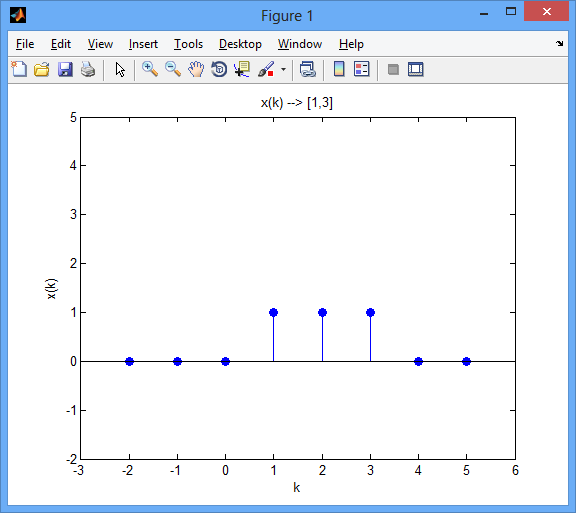 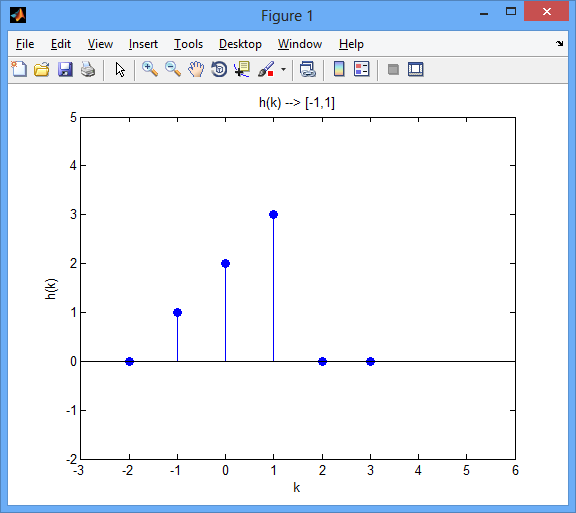 Γιατί αν δούμε το σχήμα, μόνο για την τιμή 1 δεν έχει μηδενική τιμή ο πολ/σμος του (1) με το (2).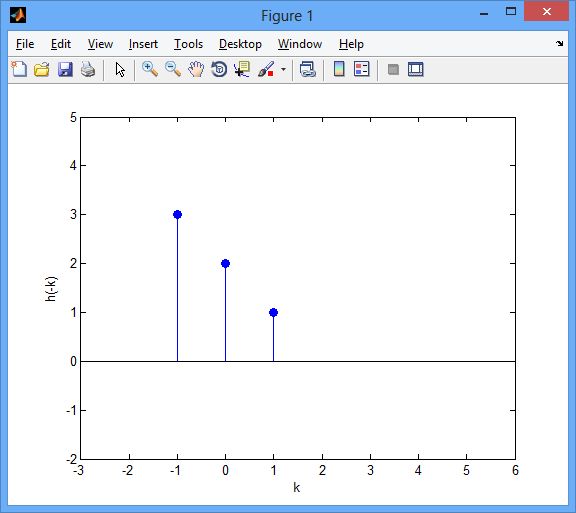 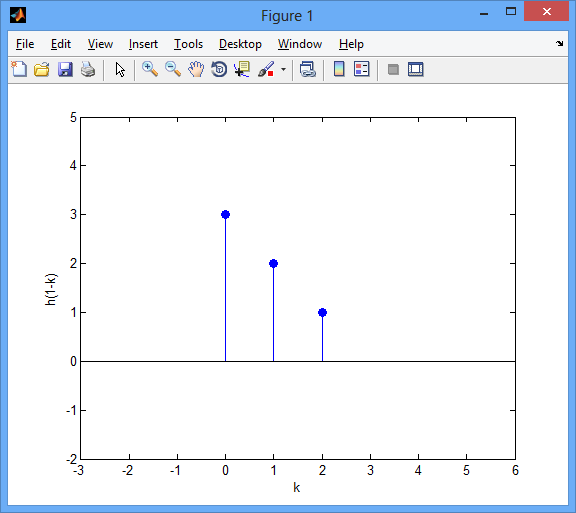 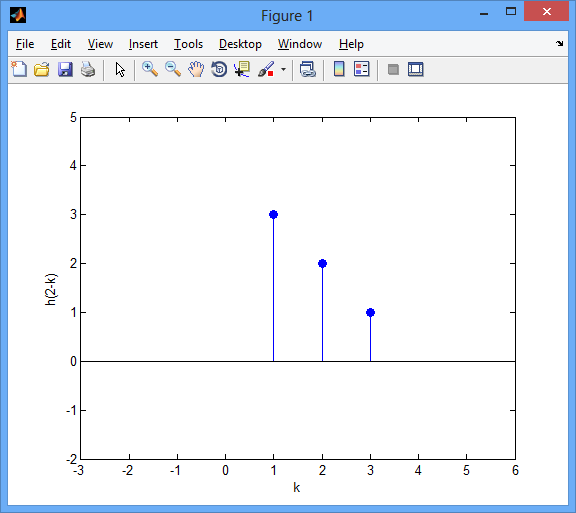 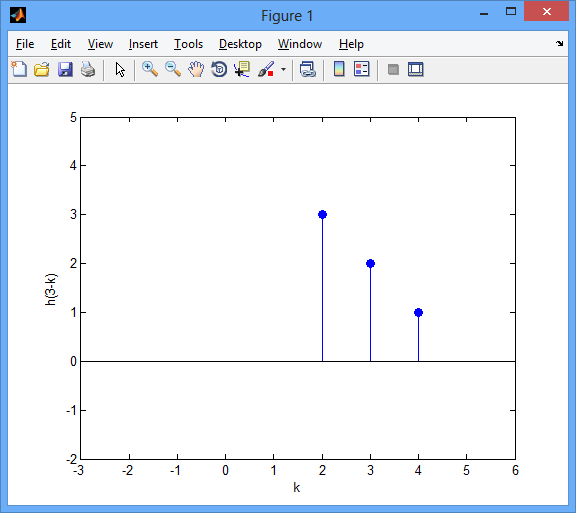 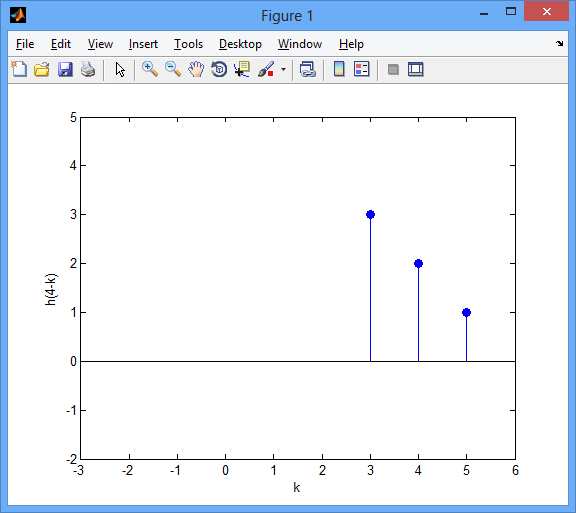 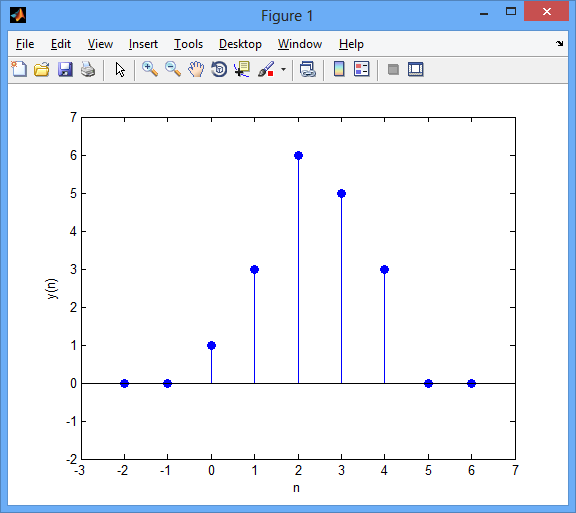 h1(n)h2(n)h4(n)h3(n)+h5(n)+x(n)y(n)Αρχικό Σύστημαόταν είναι στη σειρά (*)όταν είναι παράλληλα (+)Βήμα 1ha(n)h4(n)h3(n)h5(n)+x(n)y(n)Βήμα 2h4(n)hb(n)h5(n)+x(n)y(n)Βήμα 3hb(n)hc(n)+x(n)y(n)Βήμα 4hολ(n)x(n)y(n) = x(n)*hολ(n)Εξίσωση Διαφορώναναδρομική αν a(k)≠0μη αναδρομική αν όλοι οι όροι a(k)=0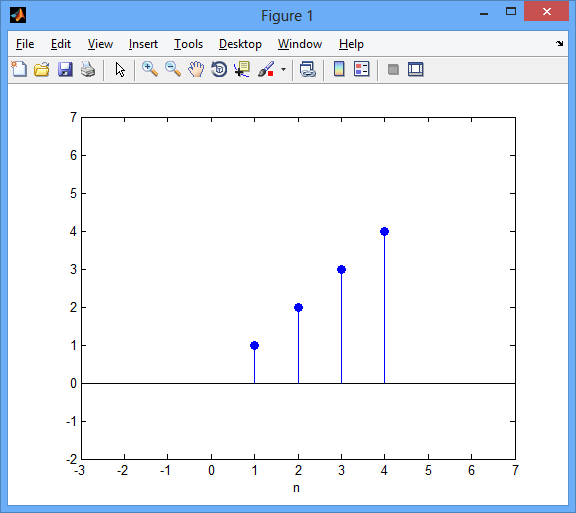 11ο ΜΑΘΗΜΑReH1(ejω)Re-H1(ejω)Απόκριση Συχνότητας  περιοδική συνάρτηση με περίοδο 2πΆσκηση: Να βρεθεί η απόκριση συχνότητας του h(n) = δ(n) + 6δ(n-1) + 3δ(n-2).ΆσκησηΆσκησηΆσκησηΚάθε σύστημα είναι και ένα φίλτρο!Ολοπερατό: |H(ejω)|=cΌταν περνάμε από το πεδίο του χρόνου στο πεδίο της συχνότητας, η συνέλιξη γίνεται πολλαπλασιασμός.Άσκηση: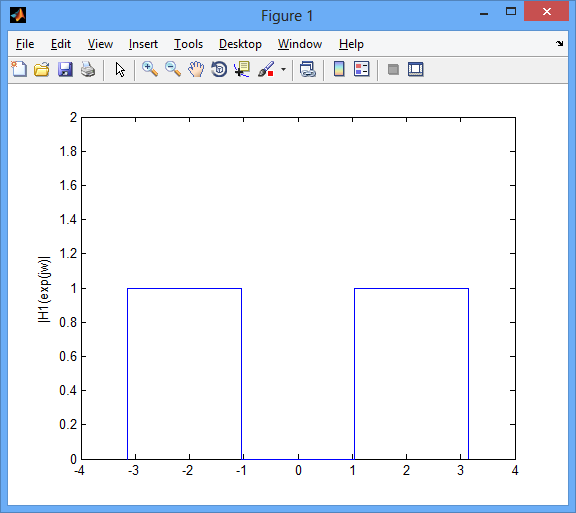 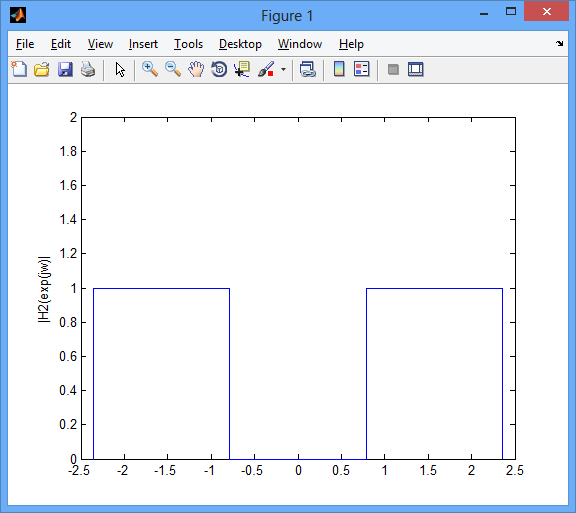 Σε σειρά: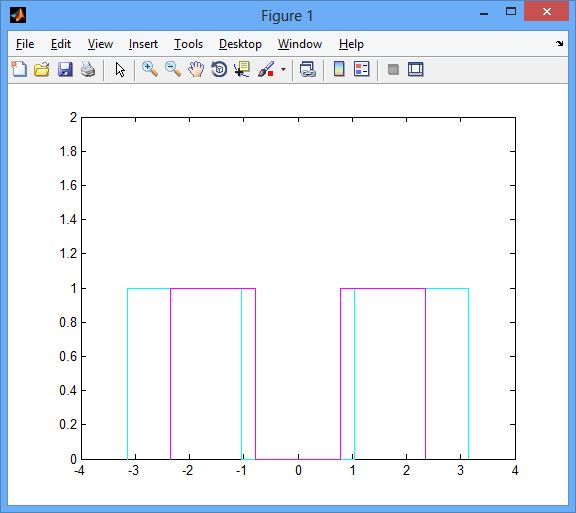 Παράλληλα: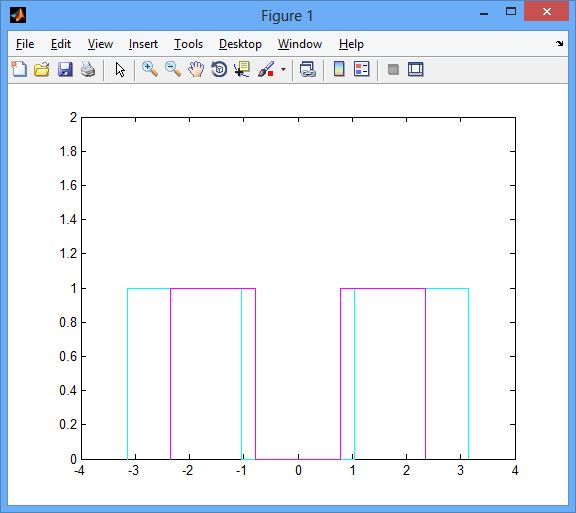 Άσκηση:Σειρά: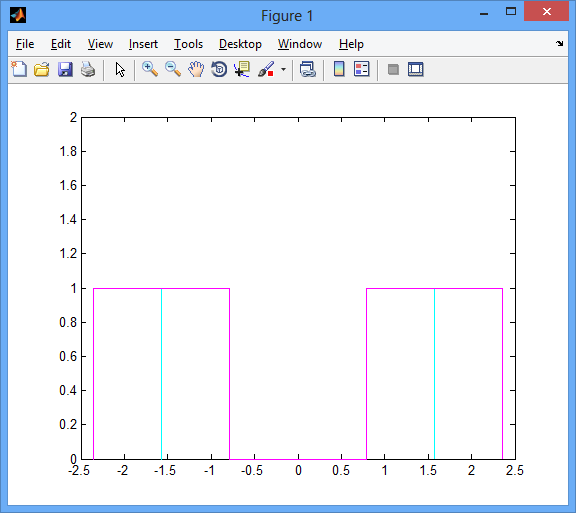 Παράλληλα:Άσκηση:Σειρά: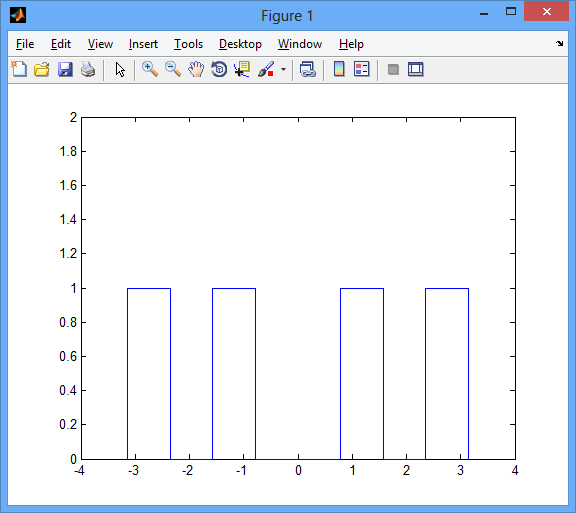 Παράλληλα:h2(n)h1(n)h3(n)h4(n)+x(n)y(n)Άσκηση:h2(n)h1(n)h34(n)+x(n)y(n)h2,34(n)h1(n)x(n)y(n)h2(n)h1(n)h3(n)h4(n)+x(n)y(n)12ο ΜΑΘΗΜΑΔΙΑΚΡΙΤΟ ΠΕΔΙΟ ΧΡΟΝΟΥκρουστική απόκρισηh(n)x(n)y(n)=x(n)*h(n)DTFTIDTFTDTFTIDTFTDTFTIDTFTΣΥΝΕΧΕΣ ΠΕΔΙΟ ΣΥΧΝΟΤΗΤΑΣH(ejω)X(ejω)Y(ejω)=X(ejω)·H(ejω) H(ejω)= Y(ejω)/ Χ(ejω)απόκριση συχνότηταςΆσκηση:Άσκηση:Από το πεδίο συχνότητας  στο πεδίο του χρόνουΆσκηση:Άσκηση:Άσκηση:Άσκηση:13ο ΜΑΘΗΜΑΔεν είναι παράλληλα!f(n)g(n)+x(n)y(n)ω(n)k(n)Απόκριση συστήματος στο δίκτυο ανάδρασηςh(n)X(ejω)x(n)y(n)από το σχήμα α: Άσκηση:h1(n)+x(n)y(n)h2(n)h4(n)+h3(n)f(n)g(n)σύμφωνα με το προηγούμενο:h1(n)+x(n)y(n)h2(n)h5(n)+h4(n)f(n)g(n)h3(n)+Άσκηση:Άσκηση:Γενική εξίσωση  Απόκριση ΣυχνότηταςDTFTΆσκηση:Απόκριση Συχνότητας  Γενική εξίσωσηΆσκηση:Ποια είναι η είσοδος;DTFTΆσκηση:κρουστική απόκριση του αντίστροφου συστήματος?14ο ΜΑΘΗΜΑΆσκηση:	Γενική εξίσωση?EulerΆσκηση:Άσκηση:Να βρεθεί η τιμή του b που για συχνότητα 0 το μέτρο της απόκρισης είναι 1. Δειγματοληψία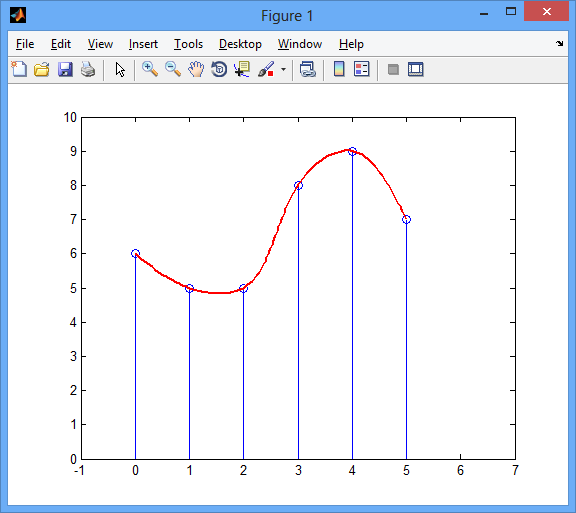 Άσκηση:Άσκηση:ΣΕΛΙΔΑ 6015ο ΜΑΘΗΜΑΥπερσύνολο του μετασχηματισμού Fourier στο διακριτό χρόνοΜετασχηματισμός Ζμηδενικά: ρίζες Β(z)πόλοι: ρίζες A(z)Μηδενικά 0Για z=2  B(2)=0  x(2)=0/A(z)=0Για z=3-2j  B(3-2j)=0  x(3-2j)=0/A(z)=0Πόλοι xΓια z=-1  A(-1)=0  x(-1)=B(z)/0=∞Για z=1-4j  A(1-4j)=0  x(1-4j)=B(z)/0=∞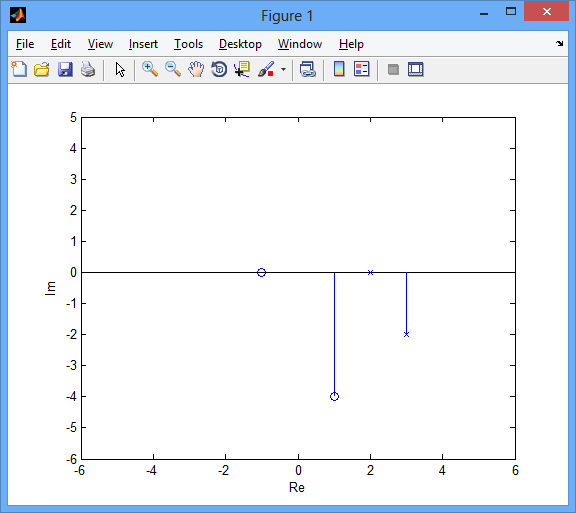 Άσκηση: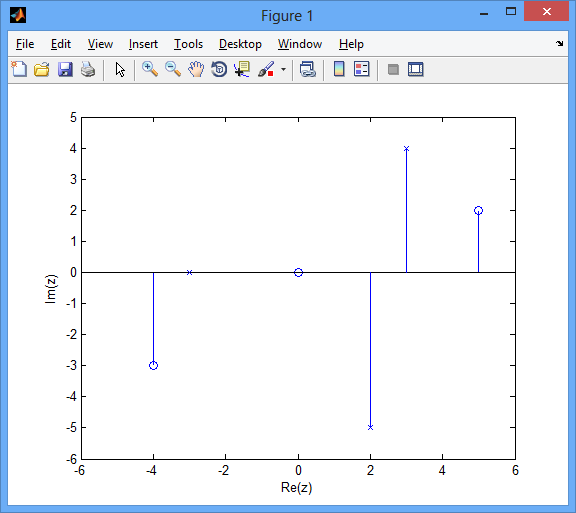 Άσκηση:Δίνεται ο μετασχηματισμός z. Η περιοχή σύγκλισης περιλαμβάναι το μοναδιαίο κύκλο  άρα ορίζεται ο Fourierω=πω=0		 DTFT=?Im(z)Re(z)11-1-1x(ej0)|ω=0x(ejω)|ω=πΆσκηση:Im(z)Re(z)aΜηδενικό  z=0Πόλος  z=aΆσκηση:	Im(z)Re(z)aΠ.Σ.16ο ΜΑΘΗΜΑΑλλαγή ορίου ώστε να χτίσω το άθροισμα μου και να έρθω σε αυτή τη μορφήΆσκηση:ImRe1221/2|z|Άσκηση: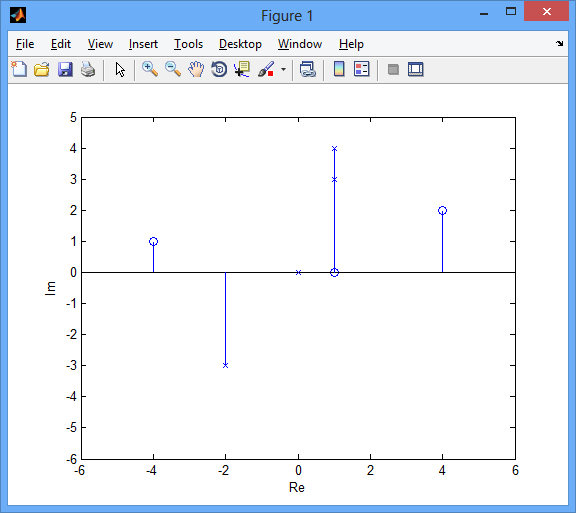 Μηδενικά:		Πόλοι:z1=-4+ζ			z4=-2-3ζz2=1			z5=0Δεν μπορώ να έχω και μηδενικό και πόλο στο ίδιο σημείο γιατί αλληλοεξουδετερώνονται όταν τα βάλουμε στο κλάσμα.z3=4+2ζ			z6=1+3ζ			z7=1+4ζIm(z)Re(z)0.70.7-0.7-0.7Άσκηση:Άσκηση:αφού για ω=π βρίσκεται εκτός της περιοχής σύγκλισης, ο μετασχηματισμός Fourier δεν ορίζεται. Άσκηση:Άσκηση:Θεώρημα Αρχικής ΤιμήςΆσκηση:17ο ΜΑΘΗΜΑΆσκηση:Άσκηση:Άσκηση: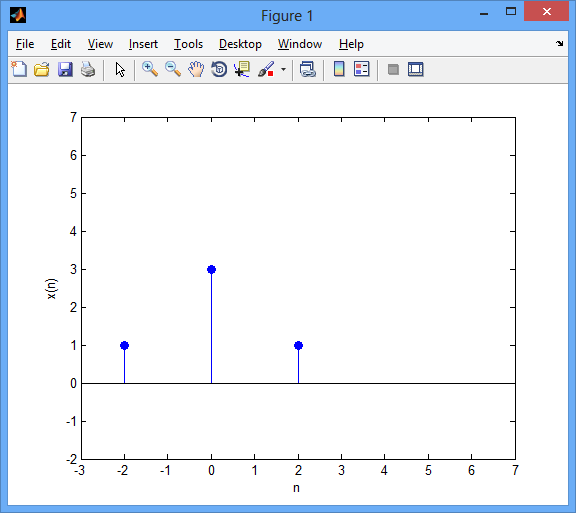 Αφού για n<0 δεν είναι παντού 0, τότε δεν συμπεριλαμβάνεται το ∞ και ομοίως αφού δεν είναι για n>0 πάντα 0, δεν συμπεριλαμβάνεται το 0. Άσκηση:Άρα η περιοχή σύγκλισης θα είναι η τομή όλων.Άσκηση:Im(z)Re(z)0.60.6-0.6-0.6Άσκηση:Im(z)Re(z)0.40.4-0.4-0.4Άσκηση:18ο ΜΑΘΗΜΑΆσκηση: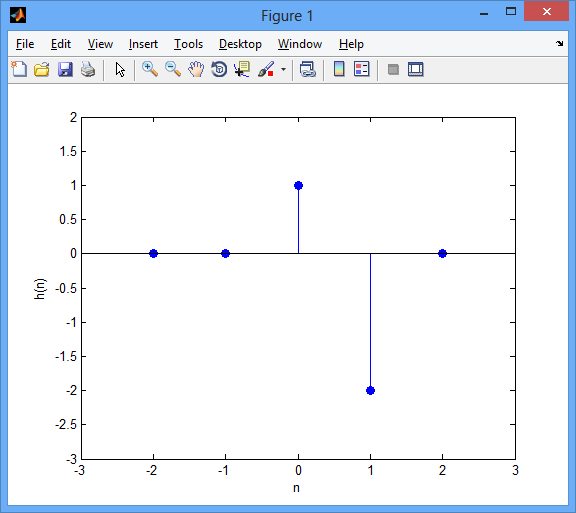 δ(n)Ο ένας μετασχηματισμός εξουδετέρωσε τον άλλον γι’ αυτό η περιοχή σύγκλισης δεν είναι η τομή, αλλά μόνο της μοναδιαίας.Άσκηση:Αρχικές συνθήκες-στιγμές εκκίνησηςΜονόπλευρος Μετασχηματισμός zΑνάλυση Μετασχηματισμού ΣυστημάτωνH(ejω)zX(ejω))Y(ejω)=X(ejω)·H(ejω)h(n)x(n)y(n)=x(n)*h(n)H(z)X(z)Y(z)=X(z)·H(z)κρουστική απόκρισηαπόκριση συχνότηταςσυχνλίοτΕυστάθειαIm(z)ευσταθέςRe(z)Im(z)Re(z)0.4Im(z)Re(z)Αν μέσα στην περιοχή σύγκλισης περιλαμβάνεται ο μοναδιαίος κύκλος τότε το σύστημα είναι ευσταθές.ασταθέςΑιτιότηταIm(z)Re(z)αα-α-αIm(z)Re(z)αα-α-ααιτιατόΠ.Σ. στην εξωτερική επιφάνεια του κύκλου με r=aIm(z)Re(z)αα-α-α11-1-1αιτιατόευστεθές|z|>|a||a|<1Πραγματοποιήσιμο  ευσταθές + αιτιατόΣΕΛΙΔΑ 74-ΣΧΗΜΑ ΚΑΤΩαιτιατόIm(z)Re(z)11ΕυσταθέςIm(z)Re(z)α1Im(z)Re(z)1a|a|>1μη-ευσταθέςIm(z)Re(z)α119ο ΜΑΘΗΜΑΆσκηση:πραγματοποιήσιμο  ευσταθές + αιτιατόΠ.Σ. |z|>aΠόλος: zpz≤a<1Im(z)Re(z)αα-α-α11-1-1Σε μια συνάρτηση μεταφοράς οι πόλοι ΑΠΟΚΛΕΙΕΤΑΙ να βρίσκονται μέσα στο πεδίο σύγκλισης επειδή στ Π.Σ. έχει παντού τιμή. Δεν ∞ !!Για ένα πραγματοποιήσιμο σύστημα οι πόλοι βρίσκονται εσωτερικά του μοναδιαίου κύκλου. π.χ. H(z)με πόλο 3+4j μπορεί να είναι πραγματοποιήσιμο?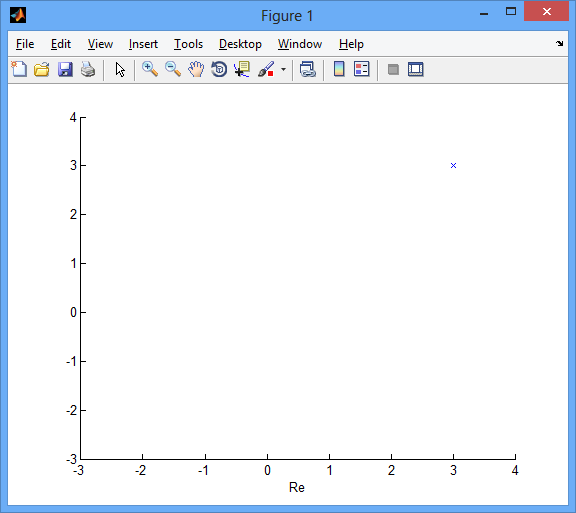 Δεν μπορεί να είναι πραγματοποιήσιμο διότι ο μοναδιαίος κύκλος βρίσκεται στο εσωτερικό του σημείου.Πραγματοποιήσιμο = ευσταθές + αιτιατόευσταθές = Π.Σ. C μον. κύκλοαιτιατό = Π.Σ. |z|<a		 Πόλοι στο εσωτερικό του μοναδιαίου κύκλουπόλοι = Π.Σ.Άσκηση:Να σχεδιαστούν στο μιγαδικό επίπεδο οι πόλοι και τα μηδενικάΜηδενικά:Πόλοι:Im1ω0Re-1-ω0-1Αντίστροφα συστήματαΜΗΔ.ΡΙΖΕΣ ΑΠΟΛΟΙΡΙΖΕΣ ΑΤο πεδίο σύγκλισης του G(z) πρέπει να είναι επικαλυπτόμενο με το πεδίο σύγκλισης του H(z).Άσκηση:20ο ΜΑΘΗΜΑΆσκηση:αντίστροφο σύστημα?1η περίπτωση2η περίπτωσηΟλοπερατά φίλτρααπόκριση συχνότητας 1 |H(ejω)|=1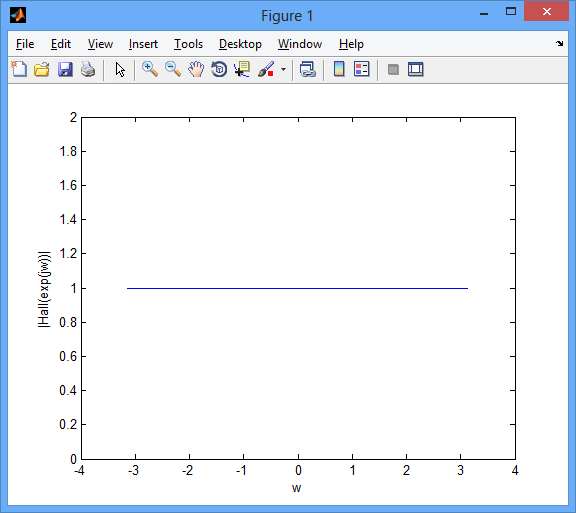 Αφήνει να περάσουν όλες οι συχνότητες από μέσα του, χωρίς να μεγαλώσει  ή να μικρύνει καμία. Το χρησιμοποιούμε για να αλλάξουμε τη θέση των πόλων και των μηδενιστών.hAU(n)x(n)y(n)=x(n)* hAU(n)Y(ejω)=X(ejω)* HAU(ejω)+nΕΒΔΟΜΑΔΑx(n)#ΦΟΙΤΗΤΩΝ17283542506174nx(n)11,821,731,7541,851,8561,971,90nx1(n)x2(n)3x1(n)-2x2(n)-3103·1-0=3-2103·1-0=3-1103·1-0=30113·1-2·1=11213·2-2·1=42113·1-2·1=13113·1-2·1=14003·0-2·0=0nx1(n)x2(n)2x1(n)-x2(n)-31-12·1-(-1)=3-2-112·(-1)-1=-3-1022·0-2=-20012·0-1=-11122·1-2=02212·2-1=331-12·1-(-1)=3α-3=0α-2=3α-1=0α0=2α1=1α2=0α3=0α4=3α5=0Τιμές πλάτους συνέλιξηςx(-2)x(-1)x(0)x(1)x(2)x(3)x(n)220121-2-1-20-1-210-1-2210-1-2210-1-2210-1210212x(-2)x(-1)x(0)x(1)x(2)1-11-11212212212212212x(1)x(2)x(3)x(4)x(5)0.511.52.02.52y(-2)=102y(-1)=2-202y(0)=20-202y(1)=220-202y(2)=3020-20y(3)=-2-2020-2y(4)=-3-2020y(5)=3-202y(6)=2-20y(7)=-4-2y(8)=-5heq(-2)heq(-1)heq(0)211-1y(-3)=-20-1y(-2)=-110-1y(-1)=110y(0)=11y(1)=1x(-6)…                                 …x(24)x(24)…….x(-5)x(-6)y(-12)=x(-6)·x(-6)y(48)=x(24)·x(24)x(24)x(23)…x(-6)nx(n)y(n)-201-10100112030…40…|a|>1μη-αιτιατό|a|<1|a|<1